Headteacher Katrina Miller June 2023Touch School and Nursery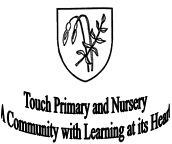 Standards and Quality Report Session 2022 -2023Achieving Excellence and Equity Achieving Excellence and EquityContext School Improvement Priority Session 2022 – 2023  School Improvement Priority Session 2022 – 2023  School Improvement Priority Session 2022 – 2023  School Improvement Priority Session 2022 – 2023  School Improvement Priority Session 2022 – 2023  School Improvement Priority Session 2022 – 2023  School Improvement Priority Session 2022 – 2023  School Improvement Priority Session 2022 – 2023 Priority 1 – All staff know how to keep children safe and their responsibilities within safeguarding and child protection by June 2023.Priority 1 – All staff know how to keep children safe and their responsibilities within safeguarding and child protection by June 2023.Priority 1 – All staff know how to keep children safe and their responsibilities within safeguarding and child protection by June 2023.Priority 1 – All staff know how to keep children safe and their responsibilities within safeguarding and child protection by June 2023.Priority 1 – All staff know how to keep children safe and their responsibilities within safeguarding and child protection by June 2023.Priority 1 – All staff know how to keep children safe and their responsibilities within safeguarding and child protection by June 2023.Priority 1 – All staff know how to keep children safe and their responsibilities within safeguarding and child protection by June 2023.Priority 1 – All staff know how to keep children safe and their responsibilities within safeguarding and child protection by June 2023.NIF Priority Improvement in Children’s health and wellbeingNIF Driver Practitioner professionalismNIF Priority Improvement in Children’s health and wellbeingNIF Driver Practitioner professionalismNIF Priority Improvement in Children’s health and wellbeingNIF Driver Practitioner professionalismHGIOS 4 Quality Indicators2.1 Safe-Guarding and Child protection3.1 Ensuring wellbeing equality and inclusion Sub QIs – theme indicated2.7 – development and promotion of partnerships2.2 skills for learning, life and work1.3 implementing improvement and changeHGIOS 4 Quality Indicators2.1 Safe-Guarding and Child protection3.1 Ensuring wellbeing equality and inclusion Sub QIs – theme indicated2.7 – development and promotion of partnerships2.2 skills for learning, life and work1.3 implementing improvement and changeHGIOS 4 Quality Indicators2.1 Safe-Guarding and Child protection3.1 Ensuring wellbeing equality and inclusion Sub QIs – theme indicated2.7 – development and promotion of partnerships2.2 skills for learning, life and work1.3 implementing improvement and changeHGIOS 4 Quality Indicators2.1 Safe-Guarding and Child protection3.1 Ensuring wellbeing equality and inclusion Sub QIs – theme indicated2.7 – development and promotion of partnerships2.2 skills for learning, life and work1.3 implementing improvement and changeHGIOS 4 Quality Indicators2.1 Safe-Guarding and Child protection3.1 Ensuring wellbeing equality and inclusion Sub QIs – theme indicated2.7 – development and promotion of partnerships2.2 skills for learning, life and work1.3 implementing improvement and changeHas this priority been:(please highlight)FullyAchievedPartially achievedxContinued into next sessionProgress:We audited our Child Protection procedures and practices and formulated a planA programme of professional learning over two Inservice days took placeFemale Genital MutilationThe PromiseCare categoriesSafeguarding and reposing to concernsPREVENT – E-learningDomestic abusePhysical InterventionAttendance links to SafeguardingReminders regarding neglect, social media and electronic media use, adult allegationsChildren engaged in learning experiences in class, with specialists and through assembliesKeeping safe – online, drugs, alcohol and smoking, sexual abuseAchievementsPolicies and Frameworks were reviewed and updatedChild ProtectionHealth – RSHPAchievementsProgress:We audited our Child Protection procedures and practices and formulated a planA programme of professional learning over two Inservice days took placeFemale Genital MutilationThe PromiseCare categoriesSafeguarding and reposing to concernsPREVENT – E-learningDomestic abusePhysical InterventionAttendance links to SafeguardingReminders regarding neglect, social media and electronic media use, adult allegationsChildren engaged in learning experiences in class, with specialists and through assembliesKeeping safe – online, drugs, alcohol and smoking, sexual abuseAchievementsPolicies and Frameworks were reviewed and updatedChild ProtectionHealth – RSHPAchievementsProgress:We audited our Child Protection procedures and practices and formulated a planA programme of professional learning over two Inservice days took placeFemale Genital MutilationThe PromiseCare categoriesSafeguarding and reposing to concernsPREVENT – E-learningDomestic abusePhysical InterventionAttendance links to SafeguardingReminders regarding neglect, social media and electronic media use, adult allegationsChildren engaged in learning experiences in class, with specialists and through assembliesKeeping safe – online, drugs, alcohol and smoking, sexual abuseAchievementsPolicies and Frameworks were reviewed and updatedChild ProtectionHealth – RSHPAchievementsProgress:We audited our Child Protection procedures and practices and formulated a planA programme of professional learning over two Inservice days took placeFemale Genital MutilationThe PromiseCare categoriesSafeguarding and reposing to concernsPREVENT – E-learningDomestic abusePhysical InterventionAttendance links to SafeguardingReminders regarding neglect, social media and electronic media use, adult allegationsChildren engaged in learning experiences in class, with specialists and through assembliesKeeping safe – online, drugs, alcohol and smoking, sexual abuseAchievementsPolicies and Frameworks were reviewed and updatedChild ProtectionHealth – RSHPAchievementsProgress:We audited our Child Protection procedures and practices and formulated a planA programme of professional learning over two Inservice days took placeFemale Genital MutilationThe PromiseCare categoriesSafeguarding and reposing to concernsPREVENT – E-learningDomestic abusePhysical InterventionAttendance links to SafeguardingReminders regarding neglect, social media and electronic media use, adult allegationsChildren engaged in learning experiences in class, with specialists and through assembliesKeeping safe – online, drugs, alcohol and smoking, sexual abuseAchievementsPolicies and Frameworks were reviewed and updatedChild ProtectionHealth – RSHPAchievementsProgress:We audited our Child Protection procedures and practices and formulated a planA programme of professional learning over two Inservice days took placeFemale Genital MutilationThe PromiseCare categoriesSafeguarding and reposing to concernsPREVENT – E-learningDomestic abusePhysical InterventionAttendance links to SafeguardingReminders regarding neglect, social media and electronic media use, adult allegationsChildren engaged in learning experiences in class, with specialists and through assembliesKeeping safe – online, drugs, alcohol and smoking, sexual abuseAchievementsPolicies and Frameworks were reviewed and updatedChild ProtectionHealth – RSHPAchievementsProgress:We audited our Child Protection procedures and practices and formulated a planA programme of professional learning over two Inservice days took placeFemale Genital MutilationThe PromiseCare categoriesSafeguarding and reposing to concernsPREVENT – E-learningDomestic abusePhysical InterventionAttendance links to SafeguardingReminders regarding neglect, social media and electronic media use, adult allegationsChildren engaged in learning experiences in class, with specialists and through assembliesKeeping safe – online, drugs, alcohol and smoking, sexual abuseAchievementsPolicies and Frameworks were reviewed and updatedChild ProtectionHealth – RSHPAchievementsProgress:We audited our Child Protection procedures and practices and formulated a planA programme of professional learning over two Inservice days took placeFemale Genital MutilationThe PromiseCare categoriesSafeguarding and reposing to concernsPREVENT – E-learningDomestic abusePhysical InterventionAttendance links to SafeguardingReminders regarding neglect, social media and electronic media use, adult allegationsChildren engaged in learning experiences in class, with specialists and through assembliesKeeping safe – online, drugs, alcohol and smoking, sexual abuseAchievementsPolicies and Frameworks were reviewed and updatedChild ProtectionHealth – RSHPAchievementsImpact:All staff reported knowing who the Child Protection Co-ordinator and Depute Co-ordinator was following the August inset dayAll staff reported knowing where to find a Care and Welfare form and what to do if they had a care and welfare / child protection concern, following both the August and February Insets.40% of staff reported completing a care and Welfare form the previous session and of those, all stated they had received feedback after submitting this.Almost all (91%) staff reported they were confident or very confident in supporting those who are or have experienced domestic abuse, from a baseline of 39% prior to the February Inset training.All concerns (care and welfare and CP) have been reported using the agreed school procedures and done so in a timeous manner.A few pupils have been added to and removed from the CP register this year, meaning the overall number has remained broadly similar to the previous year. A few pupils have both been added to and removed from our list of Children currently on a Compulsory Supervision Order.This demonstrates our staff training. Policies and procedures are ensuring children are kept safe with reference to Safeguarding and CP procedures.Impact:All staff reported knowing who the Child Protection Co-ordinator and Depute Co-ordinator was following the August inset dayAll staff reported knowing where to find a Care and Welfare form and what to do if they had a care and welfare / child protection concern, following both the August and February Insets.40% of staff reported completing a care and Welfare form the previous session and of those, all stated they had received feedback after submitting this.Almost all (91%) staff reported they were confident or very confident in supporting those who are or have experienced domestic abuse, from a baseline of 39% prior to the February Inset training.All concerns (care and welfare and CP) have been reported using the agreed school procedures and done so in a timeous manner.A few pupils have been added to and removed from the CP register this year, meaning the overall number has remained broadly similar to the previous year. A few pupils have both been added to and removed from our list of Children currently on a Compulsory Supervision Order.This demonstrates our staff training. Policies and procedures are ensuring children are kept safe with reference to Safeguarding and CP procedures.Impact:All staff reported knowing who the Child Protection Co-ordinator and Depute Co-ordinator was following the August inset dayAll staff reported knowing where to find a Care and Welfare form and what to do if they had a care and welfare / child protection concern, following both the August and February Insets.40% of staff reported completing a care and Welfare form the previous session and of those, all stated they had received feedback after submitting this.Almost all (91%) staff reported they were confident or very confident in supporting those who are or have experienced domestic abuse, from a baseline of 39% prior to the February Inset training.All concerns (care and welfare and CP) have been reported using the agreed school procedures and done so in a timeous manner.A few pupils have been added to and removed from the CP register this year, meaning the overall number has remained broadly similar to the previous year. A few pupils have both been added to and removed from our list of Children currently on a Compulsory Supervision Order.This demonstrates our staff training. Policies and procedures are ensuring children are kept safe with reference to Safeguarding and CP procedures.Impact:All staff reported knowing who the Child Protection Co-ordinator and Depute Co-ordinator was following the August inset dayAll staff reported knowing where to find a Care and Welfare form and what to do if they had a care and welfare / child protection concern, following both the August and February Insets.40% of staff reported completing a care and Welfare form the previous session and of those, all stated they had received feedback after submitting this.Almost all (91%) staff reported they were confident or very confident in supporting those who are or have experienced domestic abuse, from a baseline of 39% prior to the February Inset training.All concerns (care and welfare and CP) have been reported using the agreed school procedures and done so in a timeous manner.A few pupils have been added to and removed from the CP register this year, meaning the overall number has remained broadly similar to the previous year. A few pupils have both been added to and removed from our list of Children currently on a Compulsory Supervision Order.This demonstrates our staff training. Policies and procedures are ensuring children are kept safe with reference to Safeguarding and CP procedures.Impact:All staff reported knowing who the Child Protection Co-ordinator and Depute Co-ordinator was following the August inset dayAll staff reported knowing where to find a Care and Welfare form and what to do if they had a care and welfare / child protection concern, following both the August and February Insets.40% of staff reported completing a care and Welfare form the previous session and of those, all stated they had received feedback after submitting this.Almost all (91%) staff reported they were confident or very confident in supporting those who are or have experienced domestic abuse, from a baseline of 39% prior to the February Inset training.All concerns (care and welfare and CP) have been reported using the agreed school procedures and done so in a timeous manner.A few pupils have been added to and removed from the CP register this year, meaning the overall number has remained broadly similar to the previous year. A few pupils have both been added to and removed from our list of Children currently on a Compulsory Supervision Order.This demonstrates our staff training. Policies and procedures are ensuring children are kept safe with reference to Safeguarding and CP procedures.Impact:All staff reported knowing who the Child Protection Co-ordinator and Depute Co-ordinator was following the August inset dayAll staff reported knowing where to find a Care and Welfare form and what to do if they had a care and welfare / child protection concern, following both the August and February Insets.40% of staff reported completing a care and Welfare form the previous session and of those, all stated they had received feedback after submitting this.Almost all (91%) staff reported they were confident or very confident in supporting those who are or have experienced domestic abuse, from a baseline of 39% prior to the February Inset training.All concerns (care and welfare and CP) have been reported using the agreed school procedures and done so in a timeous manner.A few pupils have been added to and removed from the CP register this year, meaning the overall number has remained broadly similar to the previous year. A few pupils have both been added to and removed from our list of Children currently on a Compulsory Supervision Order.This demonstrates our staff training. Policies and procedures are ensuring children are kept safe with reference to Safeguarding and CP procedures.Impact:All staff reported knowing who the Child Protection Co-ordinator and Depute Co-ordinator was following the August inset dayAll staff reported knowing where to find a Care and Welfare form and what to do if they had a care and welfare / child protection concern, following both the August and February Insets.40% of staff reported completing a care and Welfare form the previous session and of those, all stated they had received feedback after submitting this.Almost all (91%) staff reported they were confident or very confident in supporting those who are or have experienced domestic abuse, from a baseline of 39% prior to the February Inset training.All concerns (care and welfare and CP) have been reported using the agreed school procedures and done so in a timeous manner.A few pupils have been added to and removed from the CP register this year, meaning the overall number has remained broadly similar to the previous year. A few pupils have both been added to and removed from our list of Children currently on a Compulsory Supervision Order.This demonstrates our staff training. Policies and procedures are ensuring children are kept safe with reference to Safeguarding and CP procedures.Impact:All staff reported knowing who the Child Protection Co-ordinator and Depute Co-ordinator was following the August inset dayAll staff reported knowing where to find a Care and Welfare form and what to do if they had a care and welfare / child protection concern, following both the August and February Insets.40% of staff reported completing a care and Welfare form the previous session and of those, all stated they had received feedback after submitting this.Almost all (91%) staff reported they were confident or very confident in supporting those who are or have experienced domestic abuse, from a baseline of 39% prior to the February Inset training.All concerns (care and welfare and CP) have been reported using the agreed school procedures and done so in a timeous manner.A few pupils have been added to and removed from the CP register this year, meaning the overall number has remained broadly similar to the previous year. A few pupils have both been added to and removed from our list of Children currently on a Compulsory Supervision Order.This demonstrates our staff training. Policies and procedures are ensuring children are kept safe with reference to Safeguarding and CP procedures.Next Steps:Parent input on online safetyEqualities policy Anti-bullying will feature in 2023-2024 School Improvement PlanNext Steps:Parent input on online safetyEqualities policy Anti-bullying will feature in 2023-2024 School Improvement PlanNext Steps:Parent input on online safetyEqualities policy Anti-bullying will feature in 2023-2024 School Improvement PlanNext Steps:Parent input on online safetyEqualities policy Anti-bullying will feature in 2023-2024 School Improvement PlanNext Steps:Parent input on online safetyEqualities policy Anti-bullying will feature in 2023-2024 School Improvement PlanNext Steps:Parent input on online safetyEqualities policy Anti-bullying will feature in 2023-2024 School Improvement PlanNext Steps:Parent input on online safetyEqualities policy Anti-bullying will feature in 2023-2024 School Improvement PlanNext Steps:Parent input on online safetyEqualities policy Anti-bullying will feature in 2023-2024 School Improvement PlanPriority 2 – 75% of pupils in P4 will attain First Level Writing by June 2023 and 75% of pupils in P5 will be on track by June 2023 to achieve second level in writing by the end of P7Priority 2 – 75% of pupils in P4 will attain First Level Writing by June 2023 and 75% of pupils in P5 will be on track by June 2023 to achieve second level in writing by the end of P7Priority 2 – 75% of pupils in P4 will attain First Level Writing by June 2023 and 75% of pupils in P5 will be on track by June 2023 to achieve second level in writing by the end of P7Priority 2 – 75% of pupils in P4 will attain First Level Writing by June 2023 and 75% of pupils in P5 will be on track by June 2023 to achieve second level in writing by the end of P7Priority 2 – 75% of pupils in P4 will attain First Level Writing by June 2023 and 75% of pupils in P5 will be on track by June 2023 to achieve second level in writing by the end of P7Priority 2 – 75% of pupils in P4 will attain First Level Writing by June 2023 and 75% of pupils in P5 will be on track by June 2023 to achieve second level in writing by the end of P7Priority 2 – 75% of pupils in P4 will attain First Level Writing by June 2023 and 75% of pupils in P5 will be on track by June 2023 to achieve second level in writing by the end of P7Priority 2 – 75% of pupils in P4 will attain First Level Writing by June 2023 and 75% of pupils in P5 will be on track by June 2023 to achieve second level in writing by the end of P7NIF PriorityImprovement in attainment, closing the attainment gapNIF DriverPractitioner professionalismNIF PriorityImprovement in attainment, closing the attainment gapNIF DriverPractitioner professionalismNIF PriorityImprovement in attainment, closing the attainment gapNIF DriverPractitioner professionalismHGIOS 4 Quality Indicators2.3 Learning, teaching and assessment3.2 Raising attainmentSub QIs – theme indicated1.1 ensuring impact on learners’ successes and achievements1.3 implementing improvements and change2.4 removal of potential barriers to learningHGIOS 4 Quality Indicators2.3 Learning, teaching and assessment3.2 Raising attainmentSub QIs – theme indicated1.1 ensuring impact on learners’ successes and achievements1.3 implementing improvements and change2.4 removal of potential barriers to learningHGIOS 4 Quality Indicators2.3 Learning, teaching and assessment3.2 Raising attainmentSub QIs – theme indicated1.1 ensuring impact on learners’ successes and achievements1.3 implementing improvements and change2.4 removal of potential barriers to learningHGIOS 4 Quality Indicators2.3 Learning, teaching and assessment3.2 Raising attainmentSub QIs – theme indicated1.1 ensuring impact on learners’ successes and achievements1.3 implementing improvements and change2.4 removal of potential barriers to learningHGIOS 4 Quality Indicators2.3 Learning, teaching and assessment3.2 Raising attainmentSub QIs – theme indicated1.1 ensuring impact on learners’ successes and achievements1.3 implementing improvements and change2.4 removal of potential barriers to learningHas this priority been:(Please highlight)FullyAchievedPartially achievedContinued into next sessionxProgress:P4 and P5 class were targeted to be involved in the QI writing programme due to the attainment risks within these classesClass teachers and a member of the senior leadership team engaged in training around QI methodology and the ‘writing bundle’Assessment information was analysed using a pareto to inform focussed targetsThe writing bundle was implemented at least 4 times per week. This included sharing data with the children.Children’s views were soughtStaff observed each other teach and implement the bundle to ensure consistencyStaff engaged in professional dialogue as part of the project and with members of our Learning PartnershipTeachers involved in the QI writing project shared their experience of the project and methodology with other members of staffChildren shared their writing with each other and with their parentsParent Workshop on writingShared Start where parents had the opportunity to see their children and / or engage in writing with their childAlthough the priority centred around two classes the opportunity to look at our writing approaches and progression across the whole school was takenPiloting use of Pobble in P6/7 and P7Fife Writing Pack shared as part of professional learning inputPupil target sheets / mats put into practiceWriting genre framework developed and implemented from Jan 2023Parent Workshop on writing attended by adultsShared Start followed Writing Workshop allowing these adults to be involved in writing with or supporting their child in the writing processProgress:P4 and P5 class were targeted to be involved in the QI writing programme due to the attainment risks within these classesClass teachers and a member of the senior leadership team engaged in training around QI methodology and the ‘writing bundle’Assessment information was analysed using a pareto to inform focussed targetsThe writing bundle was implemented at least 4 times per week. This included sharing data with the children.Children’s views were soughtStaff observed each other teach and implement the bundle to ensure consistencyStaff engaged in professional dialogue as part of the project and with members of our Learning PartnershipTeachers involved in the QI writing project shared their experience of the project and methodology with other members of staffChildren shared their writing with each other and with their parentsParent Workshop on writingShared Start where parents had the opportunity to see their children and / or engage in writing with their childAlthough the priority centred around two classes the opportunity to look at our writing approaches and progression across the whole school was takenPiloting use of Pobble in P6/7 and P7Fife Writing Pack shared as part of professional learning inputPupil target sheets / mats put into practiceWriting genre framework developed and implemented from Jan 2023Parent Workshop on writing attended by adultsShared Start followed Writing Workshop allowing these adults to be involved in writing with or supporting their child in the writing processProgress:P4 and P5 class were targeted to be involved in the QI writing programme due to the attainment risks within these classesClass teachers and a member of the senior leadership team engaged in training around QI methodology and the ‘writing bundle’Assessment information was analysed using a pareto to inform focussed targetsThe writing bundle was implemented at least 4 times per week. This included sharing data with the children.Children’s views were soughtStaff observed each other teach and implement the bundle to ensure consistencyStaff engaged in professional dialogue as part of the project and with members of our Learning PartnershipTeachers involved in the QI writing project shared their experience of the project and methodology with other members of staffChildren shared their writing with each other and with their parentsParent Workshop on writingShared Start where parents had the opportunity to see their children and / or engage in writing with their childAlthough the priority centred around two classes the opportunity to look at our writing approaches and progression across the whole school was takenPiloting use of Pobble in P6/7 and P7Fife Writing Pack shared as part of professional learning inputPupil target sheets / mats put into practiceWriting genre framework developed and implemented from Jan 2023Parent Workshop on writing attended by adultsShared Start followed Writing Workshop allowing these adults to be involved in writing with or supporting their child in the writing processProgress:P4 and P5 class were targeted to be involved in the QI writing programme due to the attainment risks within these classesClass teachers and a member of the senior leadership team engaged in training around QI methodology and the ‘writing bundle’Assessment information was analysed using a pareto to inform focussed targetsThe writing bundle was implemented at least 4 times per week. This included sharing data with the children.Children’s views were soughtStaff observed each other teach and implement the bundle to ensure consistencyStaff engaged in professional dialogue as part of the project and with members of our Learning PartnershipTeachers involved in the QI writing project shared their experience of the project and methodology with other members of staffChildren shared their writing with each other and with their parentsParent Workshop on writingShared Start where parents had the opportunity to see their children and / or engage in writing with their childAlthough the priority centred around two classes the opportunity to look at our writing approaches and progression across the whole school was takenPiloting use of Pobble in P6/7 and P7Fife Writing Pack shared as part of professional learning inputPupil target sheets / mats put into practiceWriting genre framework developed and implemented from Jan 2023Parent Workshop on writing attended by adultsShared Start followed Writing Workshop allowing these adults to be involved in writing with or supporting their child in the writing processProgress:P4 and P5 class were targeted to be involved in the QI writing programme due to the attainment risks within these classesClass teachers and a member of the senior leadership team engaged in training around QI methodology and the ‘writing bundle’Assessment information was analysed using a pareto to inform focussed targetsThe writing bundle was implemented at least 4 times per week. This included sharing data with the children.Children’s views were soughtStaff observed each other teach and implement the bundle to ensure consistencyStaff engaged in professional dialogue as part of the project and with members of our Learning PartnershipTeachers involved in the QI writing project shared their experience of the project and methodology with other members of staffChildren shared their writing with each other and with their parentsParent Workshop on writingShared Start where parents had the opportunity to see their children and / or engage in writing with their childAlthough the priority centred around two classes the opportunity to look at our writing approaches and progression across the whole school was takenPiloting use of Pobble in P6/7 and P7Fife Writing Pack shared as part of professional learning inputPupil target sheets / mats put into practiceWriting genre framework developed and implemented from Jan 2023Parent Workshop on writing attended by adultsShared Start followed Writing Workshop allowing these adults to be involved in writing with or supporting their child in the writing processProgress:P4 and P5 class were targeted to be involved in the QI writing programme due to the attainment risks within these classesClass teachers and a member of the senior leadership team engaged in training around QI methodology and the ‘writing bundle’Assessment information was analysed using a pareto to inform focussed targetsThe writing bundle was implemented at least 4 times per week. This included sharing data with the children.Children’s views were soughtStaff observed each other teach and implement the bundle to ensure consistencyStaff engaged in professional dialogue as part of the project and with members of our Learning PartnershipTeachers involved in the QI writing project shared their experience of the project and methodology with other members of staffChildren shared their writing with each other and with their parentsParent Workshop on writingShared Start where parents had the opportunity to see their children and / or engage in writing with their childAlthough the priority centred around two classes the opportunity to look at our writing approaches and progression across the whole school was takenPiloting use of Pobble in P6/7 and P7Fife Writing Pack shared as part of professional learning inputPupil target sheets / mats put into practiceWriting genre framework developed and implemented from Jan 2023Parent Workshop on writing attended by adultsShared Start followed Writing Workshop allowing these adults to be involved in writing with or supporting their child in the writing processProgress:P4 and P5 class were targeted to be involved in the QI writing programme due to the attainment risks within these classesClass teachers and a member of the senior leadership team engaged in training around QI methodology and the ‘writing bundle’Assessment information was analysed using a pareto to inform focussed targetsThe writing bundle was implemented at least 4 times per week. This included sharing data with the children.Children’s views were soughtStaff observed each other teach and implement the bundle to ensure consistencyStaff engaged in professional dialogue as part of the project and with members of our Learning PartnershipTeachers involved in the QI writing project shared their experience of the project and methodology with other members of staffChildren shared their writing with each other and with their parentsParent Workshop on writingShared Start where parents had the opportunity to see their children and / or engage in writing with their childAlthough the priority centred around two classes the opportunity to look at our writing approaches and progression across the whole school was takenPiloting use of Pobble in P6/7 and P7Fife Writing Pack shared as part of professional learning inputPupil target sheets / mats put into practiceWriting genre framework developed and implemented from Jan 2023Parent Workshop on writing attended by adultsShared Start followed Writing Workshop allowing these adults to be involved in writing with or supporting their child in the writing processProgress:P4 and P5 class were targeted to be involved in the QI writing programme due to the attainment risks within these classesClass teachers and a member of the senior leadership team engaged in training around QI methodology and the ‘writing bundle’Assessment information was analysed using a pareto to inform focussed targetsThe writing bundle was implemented at least 4 times per week. This included sharing data with the children.Children’s views were soughtStaff observed each other teach and implement the bundle to ensure consistencyStaff engaged in professional dialogue as part of the project and with members of our Learning PartnershipTeachers involved in the QI writing project shared their experience of the project and methodology with other members of staffChildren shared their writing with each other and with their parentsParent Workshop on writingShared Start where parents had the opportunity to see their children and / or engage in writing with their childAlthough the priority centred around two classes the opportunity to look at our writing approaches and progression across the whole school was takenPiloting use of Pobble in P6/7 and P7Fife Writing Pack shared as part of professional learning inputPupil target sheets / mats put into practiceWriting genre framework developed and implemented from Jan 2023Parent Workshop on writing attended by adultsShared Start followed Writing Workshop allowing these adults to be involved in writing with or supporting their child in the writing processImpact:Overall 62% of pupils in P4 attained first level Writing. Of the 32 pupils in the P4 class who were in the QI writing targeted class 66% attained First Level Writing.Initial Pareto showed the areas of focus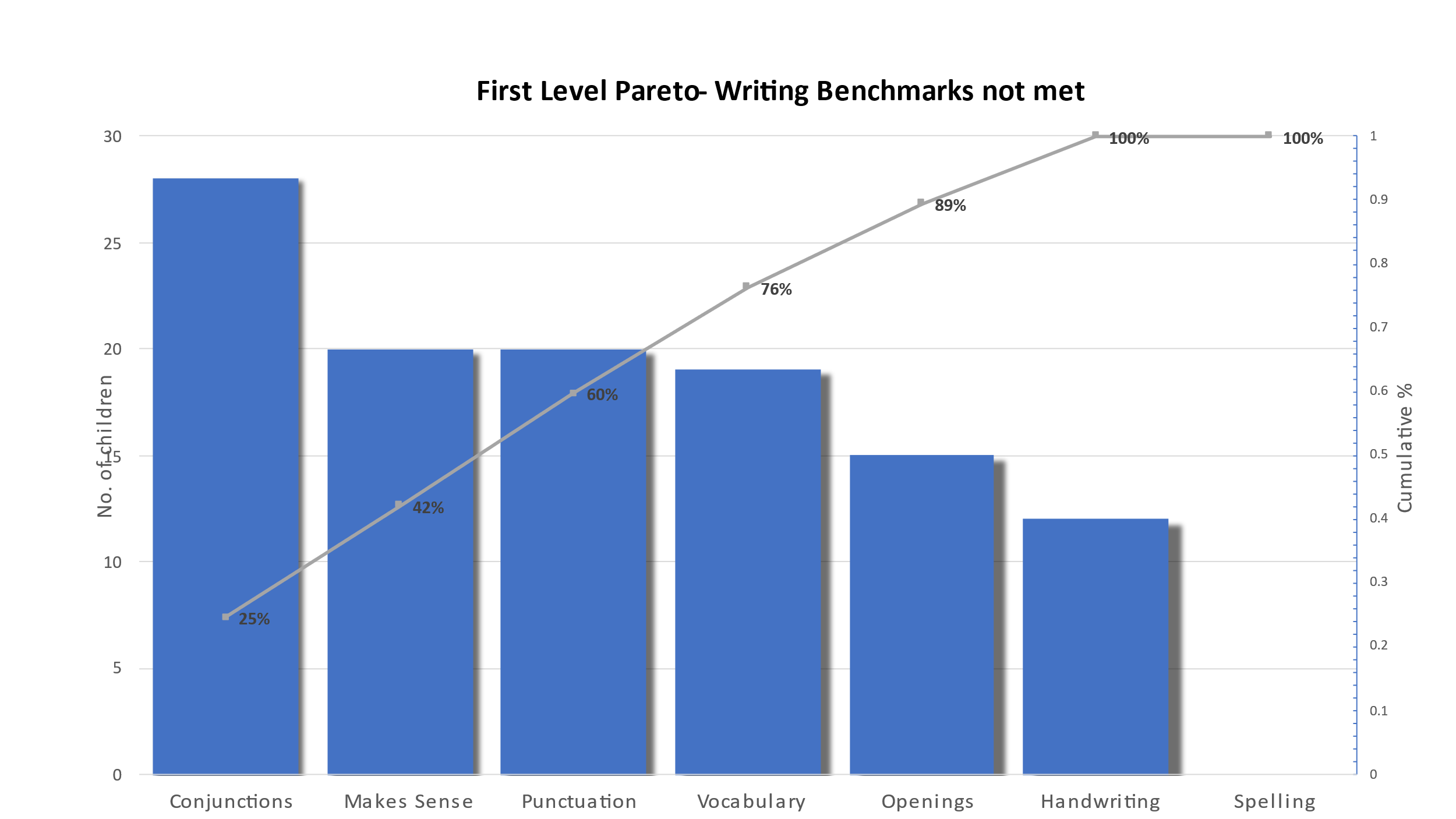 Progress towards the aims were recorded on a run chart daily and percentages shared with the childrenAim1- by 12th Dec 2022 73% of the P4 class will achieve at least 3 correctly punctuated sentences in their writing (capital letter and full stop) from a baseline of 36%Aim 2 – by 12th February 2023 73% of the P4 class will achieve at least 3 correctly punctuated sentences 9capital letter and full stop) with at least two connectives (and, but, because, so) from a baseline of 32%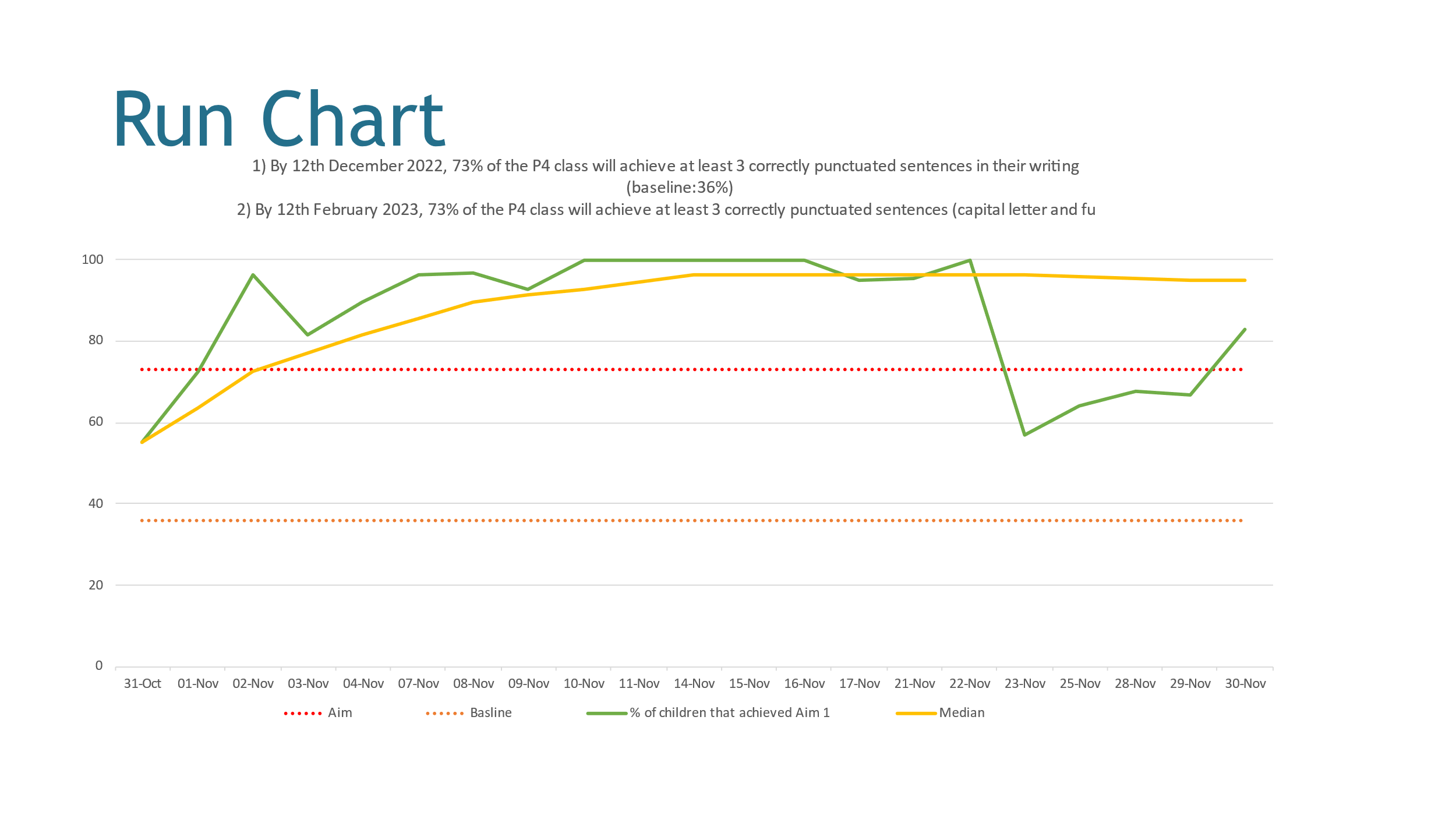 Almost all children reported a positive change in their attitudes towards writing by February 2023:I like to write about different topics for shorter timesSurprising when we get the percentagesI am curious about what we are writing about – it is good to write about different things every dayWhen we get successful sentences it is amazingKnowing our % is excitingWe try hard to beat our score67% of pupils in P5 are on track for attaining Second level writing by the end of P7.Of the 26 pupils in the P5 class 65% are on track for attaining Second Level by the end of P7, with 27% ahead of pace.Initial pareto used to inform initial aim: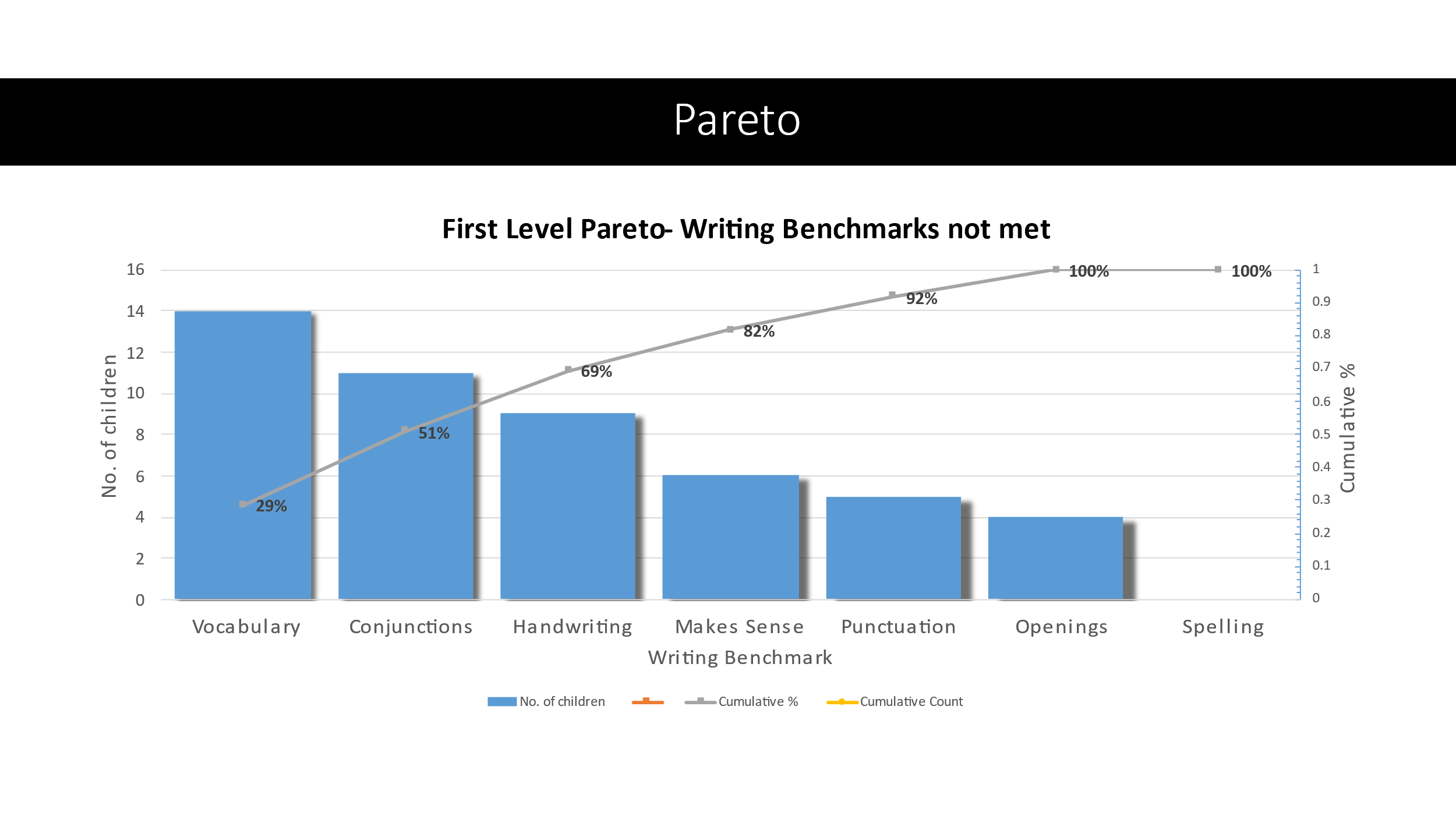 .Through professional dialogue it was agreed the use of conjunctions needed to be the first aim: By 12th December 2022, 96% of P5 will write at least 3 sentences, each with a connective, in their independent writing (49%)Aim 2: By 20th January 2023, 72% of P5 will include 3 sentences, each with a connective, and 3 'ambitious words' in their independent writing. (24% 2 sentences, each with a connective, and 1 'ambitious word'.)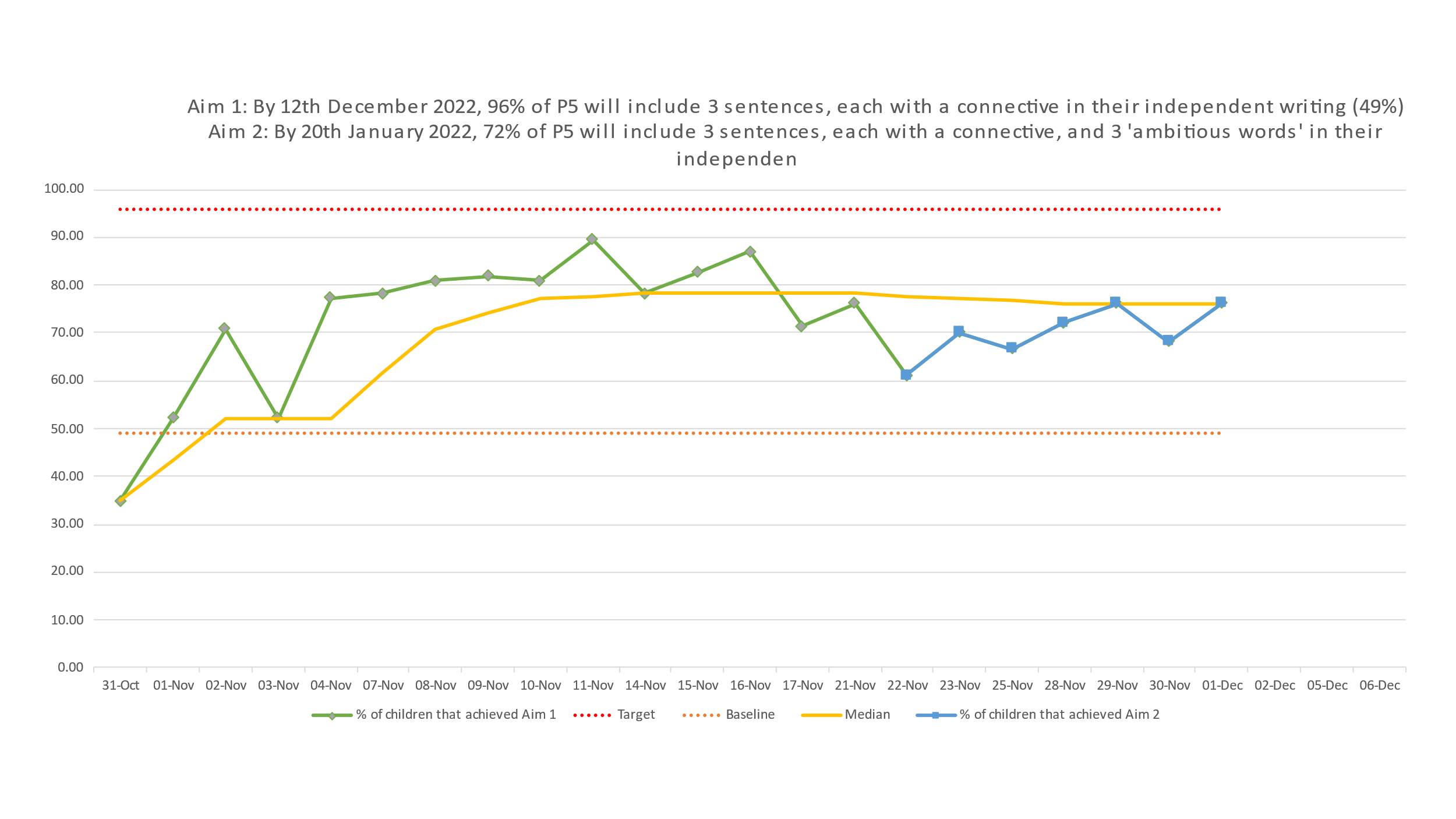 Pupils were asked When your teacher says, ‘we are going to write today,’ what goes through your mind?I wonder what we’re going to write about?Yes!I’m excited for this!Excited!HappyIs it going to be hard?Oh no, not writing again!I feel a bit worried about thisProfessional dialogue during learning Partnership evidenced high quality professional dialogue with all staff in the QI writing programme who demonstrated professionalism, commitment and collegiality. They had a good understanding of the project and its impact. Children were able to share their writing and were enthusiastic about their writing experiences. They understood what they were working towards.Impact:Overall 62% of pupils in P4 attained first level Writing. Of the 32 pupils in the P4 class who were in the QI writing targeted class 66% attained First Level Writing.Initial Pareto showed the areas of focusProgress towards the aims were recorded on a run chart daily and percentages shared with the childrenAim1- by 12th Dec 2022 73% of the P4 class will achieve at least 3 correctly punctuated sentences in their writing (capital letter and full stop) from a baseline of 36%Aim 2 – by 12th February 2023 73% of the P4 class will achieve at least 3 correctly punctuated sentences 9capital letter and full stop) with at least two connectives (and, but, because, so) from a baseline of 32%Almost all children reported a positive change in their attitudes towards writing by February 2023:I like to write about different topics for shorter timesSurprising when we get the percentagesI am curious about what we are writing about – it is good to write about different things every dayWhen we get successful sentences it is amazingKnowing our % is excitingWe try hard to beat our score67% of pupils in P5 are on track for attaining Second level writing by the end of P7.Of the 26 pupils in the P5 class 65% are on track for attaining Second Level by the end of P7, with 27% ahead of pace.Initial pareto used to inform initial aim:.Through professional dialogue it was agreed the use of conjunctions needed to be the first aim: By 12th December 2022, 96% of P5 will write at least 3 sentences, each with a connective, in their independent writing (49%)Aim 2: By 20th January 2023, 72% of P5 will include 3 sentences, each with a connective, and 3 'ambitious words' in their independent writing. (24% 2 sentences, each with a connective, and 1 'ambitious word'.)Pupils were asked When your teacher says, ‘we are going to write today,’ what goes through your mind?I wonder what we’re going to write about?Yes!I’m excited for this!Excited!HappyIs it going to be hard?Oh no, not writing again!I feel a bit worried about thisProfessional dialogue during learning Partnership evidenced high quality professional dialogue with all staff in the QI writing programme who demonstrated professionalism, commitment and collegiality. They had a good understanding of the project and its impact. Children were able to share their writing and were enthusiastic about their writing experiences. They understood what they were working towards.Impact:Overall 62% of pupils in P4 attained first level Writing. Of the 32 pupils in the P4 class who were in the QI writing targeted class 66% attained First Level Writing.Initial Pareto showed the areas of focusProgress towards the aims were recorded on a run chart daily and percentages shared with the childrenAim1- by 12th Dec 2022 73% of the P4 class will achieve at least 3 correctly punctuated sentences in their writing (capital letter and full stop) from a baseline of 36%Aim 2 – by 12th February 2023 73% of the P4 class will achieve at least 3 correctly punctuated sentences 9capital letter and full stop) with at least two connectives (and, but, because, so) from a baseline of 32%Almost all children reported a positive change in their attitudes towards writing by February 2023:I like to write about different topics for shorter timesSurprising when we get the percentagesI am curious about what we are writing about – it is good to write about different things every dayWhen we get successful sentences it is amazingKnowing our % is excitingWe try hard to beat our score67% of pupils in P5 are on track for attaining Second level writing by the end of P7.Of the 26 pupils in the P5 class 65% are on track for attaining Second Level by the end of P7, with 27% ahead of pace.Initial pareto used to inform initial aim:.Through professional dialogue it was agreed the use of conjunctions needed to be the first aim: By 12th December 2022, 96% of P5 will write at least 3 sentences, each with a connective, in their independent writing (49%)Aim 2: By 20th January 2023, 72% of P5 will include 3 sentences, each with a connective, and 3 'ambitious words' in their independent writing. (24% 2 sentences, each with a connective, and 1 'ambitious word'.)Pupils were asked When your teacher says, ‘we are going to write today,’ what goes through your mind?I wonder what we’re going to write about?Yes!I’m excited for this!Excited!HappyIs it going to be hard?Oh no, not writing again!I feel a bit worried about thisProfessional dialogue during learning Partnership evidenced high quality professional dialogue with all staff in the QI writing programme who demonstrated professionalism, commitment and collegiality. They had a good understanding of the project and its impact. Children were able to share their writing and were enthusiastic about their writing experiences. They understood what they were working towards.Impact:Overall 62% of pupils in P4 attained first level Writing. Of the 32 pupils in the P4 class who were in the QI writing targeted class 66% attained First Level Writing.Initial Pareto showed the areas of focusProgress towards the aims were recorded on a run chart daily and percentages shared with the childrenAim1- by 12th Dec 2022 73% of the P4 class will achieve at least 3 correctly punctuated sentences in their writing (capital letter and full stop) from a baseline of 36%Aim 2 – by 12th February 2023 73% of the P4 class will achieve at least 3 correctly punctuated sentences 9capital letter and full stop) with at least two connectives (and, but, because, so) from a baseline of 32%Almost all children reported a positive change in their attitudes towards writing by February 2023:I like to write about different topics for shorter timesSurprising when we get the percentagesI am curious about what we are writing about – it is good to write about different things every dayWhen we get successful sentences it is amazingKnowing our % is excitingWe try hard to beat our score67% of pupils in P5 are on track for attaining Second level writing by the end of P7.Of the 26 pupils in the P5 class 65% are on track for attaining Second Level by the end of P7, with 27% ahead of pace.Initial pareto used to inform initial aim:.Through professional dialogue it was agreed the use of conjunctions needed to be the first aim: By 12th December 2022, 96% of P5 will write at least 3 sentences, each with a connective, in their independent writing (49%)Aim 2: By 20th January 2023, 72% of P5 will include 3 sentences, each with a connective, and 3 'ambitious words' in their independent writing. (24% 2 sentences, each with a connective, and 1 'ambitious word'.)Pupils were asked When your teacher says, ‘we are going to write today,’ what goes through your mind?I wonder what we’re going to write about?Yes!I’m excited for this!Excited!HappyIs it going to be hard?Oh no, not writing again!I feel a bit worried about thisProfessional dialogue during learning Partnership evidenced high quality professional dialogue with all staff in the QI writing programme who demonstrated professionalism, commitment and collegiality. They had a good understanding of the project and its impact. Children were able to share their writing and were enthusiastic about their writing experiences. They understood what they were working towards.Impact:Overall 62% of pupils in P4 attained first level Writing. Of the 32 pupils in the P4 class who were in the QI writing targeted class 66% attained First Level Writing.Initial Pareto showed the areas of focusProgress towards the aims were recorded on a run chart daily and percentages shared with the childrenAim1- by 12th Dec 2022 73% of the P4 class will achieve at least 3 correctly punctuated sentences in their writing (capital letter and full stop) from a baseline of 36%Aim 2 – by 12th February 2023 73% of the P4 class will achieve at least 3 correctly punctuated sentences 9capital letter and full stop) with at least two connectives (and, but, because, so) from a baseline of 32%Almost all children reported a positive change in their attitudes towards writing by February 2023:I like to write about different topics for shorter timesSurprising when we get the percentagesI am curious about what we are writing about – it is good to write about different things every dayWhen we get successful sentences it is amazingKnowing our % is excitingWe try hard to beat our score67% of pupils in P5 are on track for attaining Second level writing by the end of P7.Of the 26 pupils in the P5 class 65% are on track for attaining Second Level by the end of P7, with 27% ahead of pace.Initial pareto used to inform initial aim:.Through professional dialogue it was agreed the use of conjunctions needed to be the first aim: By 12th December 2022, 96% of P5 will write at least 3 sentences, each with a connective, in their independent writing (49%)Aim 2: By 20th January 2023, 72% of P5 will include 3 sentences, each with a connective, and 3 'ambitious words' in their independent writing. (24% 2 sentences, each with a connective, and 1 'ambitious word'.)Pupils were asked When your teacher says, ‘we are going to write today,’ what goes through your mind?I wonder what we’re going to write about?Yes!I’m excited for this!Excited!HappyIs it going to be hard?Oh no, not writing again!I feel a bit worried about thisProfessional dialogue during learning Partnership evidenced high quality professional dialogue with all staff in the QI writing programme who demonstrated professionalism, commitment and collegiality. They had a good understanding of the project and its impact. Children were able to share their writing and were enthusiastic about their writing experiences. They understood what they were working towards.Impact:Overall 62% of pupils in P4 attained first level Writing. Of the 32 pupils in the P4 class who were in the QI writing targeted class 66% attained First Level Writing.Initial Pareto showed the areas of focusProgress towards the aims were recorded on a run chart daily and percentages shared with the childrenAim1- by 12th Dec 2022 73% of the P4 class will achieve at least 3 correctly punctuated sentences in their writing (capital letter and full stop) from a baseline of 36%Aim 2 – by 12th February 2023 73% of the P4 class will achieve at least 3 correctly punctuated sentences 9capital letter and full stop) with at least two connectives (and, but, because, so) from a baseline of 32%Almost all children reported a positive change in their attitudes towards writing by February 2023:I like to write about different topics for shorter timesSurprising when we get the percentagesI am curious about what we are writing about – it is good to write about different things every dayWhen we get successful sentences it is amazingKnowing our % is excitingWe try hard to beat our score67% of pupils in P5 are on track for attaining Second level writing by the end of P7.Of the 26 pupils in the P5 class 65% are on track for attaining Second Level by the end of P7, with 27% ahead of pace.Initial pareto used to inform initial aim:.Through professional dialogue it was agreed the use of conjunctions needed to be the first aim: By 12th December 2022, 96% of P5 will write at least 3 sentences, each with a connective, in their independent writing (49%)Aim 2: By 20th January 2023, 72% of P5 will include 3 sentences, each with a connective, and 3 'ambitious words' in their independent writing. (24% 2 sentences, each with a connective, and 1 'ambitious word'.)Pupils were asked When your teacher says, ‘we are going to write today,’ what goes through your mind?I wonder what we’re going to write about?Yes!I’m excited for this!Excited!HappyIs it going to be hard?Oh no, not writing again!I feel a bit worried about thisProfessional dialogue during learning Partnership evidenced high quality professional dialogue with all staff in the QI writing programme who demonstrated professionalism, commitment and collegiality. They had a good understanding of the project and its impact. Children were able to share their writing and were enthusiastic about their writing experiences. They understood what they were working towards.Impact:Overall 62% of pupils in P4 attained first level Writing. Of the 32 pupils in the P4 class who were in the QI writing targeted class 66% attained First Level Writing.Initial Pareto showed the areas of focusProgress towards the aims were recorded on a run chart daily and percentages shared with the childrenAim1- by 12th Dec 2022 73% of the P4 class will achieve at least 3 correctly punctuated sentences in their writing (capital letter and full stop) from a baseline of 36%Aim 2 – by 12th February 2023 73% of the P4 class will achieve at least 3 correctly punctuated sentences 9capital letter and full stop) with at least two connectives (and, but, because, so) from a baseline of 32%Almost all children reported a positive change in their attitudes towards writing by February 2023:I like to write about different topics for shorter timesSurprising when we get the percentagesI am curious about what we are writing about – it is good to write about different things every dayWhen we get successful sentences it is amazingKnowing our % is excitingWe try hard to beat our score67% of pupils in P5 are on track for attaining Second level writing by the end of P7.Of the 26 pupils in the P5 class 65% are on track for attaining Second Level by the end of P7, with 27% ahead of pace.Initial pareto used to inform initial aim:.Through professional dialogue it was agreed the use of conjunctions needed to be the first aim: By 12th December 2022, 96% of P5 will write at least 3 sentences, each with a connective, in their independent writing (49%)Aim 2: By 20th January 2023, 72% of P5 will include 3 sentences, each with a connective, and 3 'ambitious words' in their independent writing. (24% 2 sentences, each with a connective, and 1 'ambitious word'.)Pupils were asked When your teacher says, ‘we are going to write today,’ what goes through your mind?I wonder what we’re going to write about?Yes!I’m excited for this!Excited!HappyIs it going to be hard?Oh no, not writing again!I feel a bit worried about thisProfessional dialogue during learning Partnership evidenced high quality professional dialogue with all staff in the QI writing programme who demonstrated professionalism, commitment and collegiality. They had a good understanding of the project and its impact. Children were able to share their writing and were enthusiastic about their writing experiences. They understood what they were working towards.Impact:Overall 62% of pupils in P4 attained first level Writing. Of the 32 pupils in the P4 class who were in the QI writing targeted class 66% attained First Level Writing.Initial Pareto showed the areas of focusProgress towards the aims were recorded on a run chart daily and percentages shared with the childrenAim1- by 12th Dec 2022 73% of the P4 class will achieve at least 3 correctly punctuated sentences in their writing (capital letter and full stop) from a baseline of 36%Aim 2 – by 12th February 2023 73% of the P4 class will achieve at least 3 correctly punctuated sentences 9capital letter and full stop) with at least two connectives (and, but, because, so) from a baseline of 32%Almost all children reported a positive change in their attitudes towards writing by February 2023:I like to write about different topics for shorter timesSurprising when we get the percentagesI am curious about what we are writing about – it is good to write about different things every dayWhen we get successful sentences it is amazingKnowing our % is excitingWe try hard to beat our score67% of pupils in P5 are on track for attaining Second level writing by the end of P7.Of the 26 pupils in the P5 class 65% are on track for attaining Second Level by the end of P7, with 27% ahead of pace.Initial pareto used to inform initial aim:.Through professional dialogue it was agreed the use of conjunctions needed to be the first aim: By 12th December 2022, 96% of P5 will write at least 3 sentences, each with a connective, in their independent writing (49%)Aim 2: By 20th January 2023, 72% of P5 will include 3 sentences, each with a connective, and 3 'ambitious words' in their independent writing. (24% 2 sentences, each with a connective, and 1 'ambitious word'.)Pupils were asked When your teacher says, ‘we are going to write today,’ what goes through your mind?I wonder what we’re going to write about?Yes!I’m excited for this!Excited!HappyIs it going to be hard?Oh no, not writing again!I feel a bit worried about thisProfessional dialogue during learning Partnership evidenced high quality professional dialogue with all staff in the QI writing programme who demonstrated professionalism, commitment and collegiality. They had a good understanding of the project and its impact. Children were able to share their writing and were enthusiastic about their writing experiences. They understood what they were working towards.Next Steps:Due to changes in staffing we will need to train more staff on the QI methodology to maintain our status quoA plan for taking forward the methodology into reading and potentially other areas and other classes needs to be put in placeThe writing genre programme needs to be embedded 9 this is 6 months in to a 3 year programme. Ideas for relevant and real writing experiences needs to be added.These next steps will be part of a literacy improvement priority for session 2023- 2024.Next Steps:Due to changes in staffing we will need to train more staff on the QI methodology to maintain our status quoA plan for taking forward the methodology into reading and potentially other areas and other classes needs to be put in placeThe writing genre programme needs to be embedded 9 this is 6 months in to a 3 year programme. Ideas for relevant and real writing experiences needs to be added.These next steps will be part of a literacy improvement priority for session 2023- 2024.Next Steps:Due to changes in staffing we will need to train more staff on the QI methodology to maintain our status quoA plan for taking forward the methodology into reading and potentially other areas and other classes needs to be put in placeThe writing genre programme needs to be embedded 9 this is 6 months in to a 3 year programme. Ideas for relevant and real writing experiences needs to be added.These next steps will be part of a literacy improvement priority for session 2023- 2024.Next Steps:Due to changes in staffing we will need to train more staff on the QI methodology to maintain our status quoA plan for taking forward the methodology into reading and potentially other areas and other classes needs to be put in placeThe writing genre programme needs to be embedded 9 this is 6 months in to a 3 year programme. Ideas for relevant and real writing experiences needs to be added.These next steps will be part of a literacy improvement priority for session 2023- 2024.Next Steps:Due to changes in staffing we will need to train more staff on the QI methodology to maintain our status quoA plan for taking forward the methodology into reading and potentially other areas and other classes needs to be put in placeThe writing genre programme needs to be embedded 9 this is 6 months in to a 3 year programme. Ideas for relevant and real writing experiences needs to be added.These next steps will be part of a literacy improvement priority for session 2023- 2024.Next Steps:Due to changes in staffing we will need to train more staff on the QI methodology to maintain our status quoA plan for taking forward the methodology into reading and potentially other areas and other classes needs to be put in placeThe writing genre programme needs to be embedded 9 this is 6 months in to a 3 year programme. Ideas for relevant and real writing experiences needs to be added.These next steps will be part of a literacy improvement priority for session 2023- 2024.Next Steps:Due to changes in staffing we will need to train more staff on the QI methodology to maintain our status quoA plan for taking forward the methodology into reading and potentially other areas and other classes needs to be put in placeThe writing genre programme needs to be embedded 9 this is 6 months in to a 3 year programme. Ideas for relevant and real writing experiences needs to be added.These next steps will be part of a literacy improvement priority for session 2023- 2024.Next Steps:Due to changes in staffing we will need to train more staff on the QI methodology to maintain our status quoA plan for taking forward the methodology into reading and potentially other areas and other classes needs to be put in placeThe writing genre programme needs to be embedded 9 this is 6 months in to a 3 year programme. Ideas for relevant and real writing experiences needs to be added.These next steps will be part of a literacy improvement priority for session 2023- 2024.Priority 3 – Almost all children experience a consistent approach from all staff by June 2023Priority 3 – Almost all children experience a consistent approach from all staff by June 2023Priority 3 – Almost all children experience a consistent approach from all staff by June 2023Priority 3 – Almost all children experience a consistent approach from all staff by June 2023Priority 3 – Almost all children experience a consistent approach from all staff by June 2023Priority 3 – Almost all children experience a consistent approach from all staff by June 2023Priority 3 – Almost all children experience a consistent approach from all staff by June 2023Priority 3 – Almost all children experience a consistent approach from all staff by June 2023NIF PriorityImprovement in attainment, closing the attainment gapNIF DriverPractitioner professionalismNIF PriorityImprovement in attainment, closing the attainment gapNIF DriverPractitioner professionalismNIF PriorityImprovement in attainment, closing the attainment gapNIF DriverPractitioner professionalismHGIOS 4 Quality Indicators2.3 Learning, teaching and assessmentSub QIs – theme indicated1.3 Developing and shared vision, values and aims relevant to the school and community2.2 rationale and design3.1 wellbeing1.2 professional engagement and collegiate workingHGIOS 4 Quality Indicators2.3 Learning, teaching and assessmentSub QIs – theme indicated1.3 Developing and shared vision, values and aims relevant to the school and community2.2 rationale and design3.1 wellbeing1.2 professional engagement and collegiate workingHGIOS 4 Quality Indicators2.3 Learning, teaching and assessmentSub QIs – theme indicated1.3 Developing and shared vision, values and aims relevant to the school and community2.2 rationale and design3.1 wellbeing1.2 professional engagement and collegiate workingHGIOS 4 Quality Indicators2.3 Learning, teaching and assessmentSub QIs – theme indicated1.3 Developing and shared vision, values and aims relevant to the school and community2.2 rationale and design3.1 wellbeing1.2 professional engagement and collegiate workingHGIOS 4 Quality Indicators2.3 Learning, teaching and assessmentSub QIs – theme indicated1.3 Developing and shared vision, values and aims relevant to the school and community2.2 rationale and design3.1 wellbeing1.2 professional engagement and collegiate workingHas this priority been:(please highlight)FullyAchievedxxPartially achievedContinued into next sessionProgress:Vision, Values and aims consultations took place with all stakeholdersVision, Values and Aims were updated in line with the consultation School leadership team undertook professional learning on Curriculum Rationale and Curriculum DesignProfessional learning dialogue with staff team Consultation with parents and children on the experiences they feel a child should have in school before they leave P7Teachers plan a visit or visitor each term (or equivalent of 4 or more over the year)New planning formats piloted for session 22/23Leads for specific areas identified and given remit for sharing information:Mrs Bond -  1+2 languagesMrs Rennie – Cost of the School Day and Welfare ReformMrs Montgomery – Assessment leadMrs Wilson QAMSOAchievement Framework reviewedLibrary organised and put into operationAdditional Support needs referral and support framework reviewed and updatedUniversal Supports professional learning and implemented in classes. Area for focus during Learning Partnership visit. Professional dialogue at Planning meetings.Four part lesson model with priority on feedback and plenary assessed through observation and Learning Partnership focus – staff individual action plans from this; reassessed at end of the yearPupil views on what makes a good learner and a good teacher – staff drew up individual action plans for this and the pupil views were repeated at the end of the year to evidence impactPupil focus groups on unstuck strategies – individual class action plans following this.Pupil focus groups on Children’s Rights – individual action plans following thisProgress:Vision, Values and aims consultations took place with all stakeholdersVision, Values and Aims were updated in line with the consultation School leadership team undertook professional learning on Curriculum Rationale and Curriculum DesignProfessional learning dialogue with staff team Consultation with parents and children on the experiences they feel a child should have in school before they leave P7Teachers plan a visit or visitor each term (or equivalent of 4 or more over the year)New planning formats piloted for session 22/23Leads for specific areas identified and given remit for sharing information:Mrs Bond -  1+2 languagesMrs Rennie – Cost of the School Day and Welfare ReformMrs Montgomery – Assessment leadMrs Wilson QAMSOAchievement Framework reviewedLibrary organised and put into operationAdditional Support needs referral and support framework reviewed and updatedUniversal Supports professional learning and implemented in classes. Area for focus during Learning Partnership visit. Professional dialogue at Planning meetings.Four part lesson model with priority on feedback and plenary assessed through observation and Learning Partnership focus – staff individual action plans from this; reassessed at end of the yearPupil views on what makes a good learner and a good teacher – staff drew up individual action plans for this and the pupil views were repeated at the end of the year to evidence impactPupil focus groups on unstuck strategies – individual class action plans following this.Pupil focus groups on Children’s Rights – individual action plans following thisProgress:Vision, Values and aims consultations took place with all stakeholdersVision, Values and Aims were updated in line with the consultation School leadership team undertook professional learning on Curriculum Rationale and Curriculum DesignProfessional learning dialogue with staff team Consultation with parents and children on the experiences they feel a child should have in school before they leave P7Teachers plan a visit or visitor each term (or equivalent of 4 or more over the year)New planning formats piloted for session 22/23Leads for specific areas identified and given remit for sharing information:Mrs Bond -  1+2 languagesMrs Rennie – Cost of the School Day and Welfare ReformMrs Montgomery – Assessment leadMrs Wilson QAMSOAchievement Framework reviewedLibrary organised and put into operationAdditional Support needs referral and support framework reviewed and updatedUniversal Supports professional learning and implemented in classes. Area for focus during Learning Partnership visit. Professional dialogue at Planning meetings.Four part lesson model with priority on feedback and plenary assessed through observation and Learning Partnership focus – staff individual action plans from this; reassessed at end of the yearPupil views on what makes a good learner and a good teacher – staff drew up individual action plans for this and the pupil views were repeated at the end of the year to evidence impactPupil focus groups on unstuck strategies – individual class action plans following this.Pupil focus groups on Children’s Rights – individual action plans following thisProgress:Vision, Values and aims consultations took place with all stakeholdersVision, Values and Aims were updated in line with the consultation School leadership team undertook professional learning on Curriculum Rationale and Curriculum DesignProfessional learning dialogue with staff team Consultation with parents and children on the experiences they feel a child should have in school before they leave P7Teachers plan a visit or visitor each term (or equivalent of 4 or more over the year)New planning formats piloted for session 22/23Leads for specific areas identified and given remit for sharing information:Mrs Bond -  1+2 languagesMrs Rennie – Cost of the School Day and Welfare ReformMrs Montgomery – Assessment leadMrs Wilson QAMSOAchievement Framework reviewedLibrary organised and put into operationAdditional Support needs referral and support framework reviewed and updatedUniversal Supports professional learning and implemented in classes. Area for focus during Learning Partnership visit. Professional dialogue at Planning meetings.Four part lesson model with priority on feedback and plenary assessed through observation and Learning Partnership focus – staff individual action plans from this; reassessed at end of the yearPupil views on what makes a good learner and a good teacher – staff drew up individual action plans for this and the pupil views were repeated at the end of the year to evidence impactPupil focus groups on unstuck strategies – individual class action plans following this.Pupil focus groups on Children’s Rights – individual action plans following thisProgress:Vision, Values and aims consultations took place with all stakeholdersVision, Values and Aims were updated in line with the consultation School leadership team undertook professional learning on Curriculum Rationale and Curriculum DesignProfessional learning dialogue with staff team Consultation with parents and children on the experiences they feel a child should have in school before they leave P7Teachers plan a visit or visitor each term (or equivalent of 4 or more over the year)New planning formats piloted for session 22/23Leads for specific areas identified and given remit for sharing information:Mrs Bond -  1+2 languagesMrs Rennie – Cost of the School Day and Welfare ReformMrs Montgomery – Assessment leadMrs Wilson QAMSOAchievement Framework reviewedLibrary organised and put into operationAdditional Support needs referral and support framework reviewed and updatedUniversal Supports professional learning and implemented in classes. Area for focus during Learning Partnership visit. Professional dialogue at Planning meetings.Four part lesson model with priority on feedback and plenary assessed through observation and Learning Partnership focus – staff individual action plans from this; reassessed at end of the yearPupil views on what makes a good learner and a good teacher – staff drew up individual action plans for this and the pupil views were repeated at the end of the year to evidence impactPupil focus groups on unstuck strategies – individual class action plans following this.Pupil focus groups on Children’s Rights – individual action plans following thisProgress:Vision, Values and aims consultations took place with all stakeholdersVision, Values and Aims were updated in line with the consultation School leadership team undertook professional learning on Curriculum Rationale and Curriculum DesignProfessional learning dialogue with staff team Consultation with parents and children on the experiences they feel a child should have in school before they leave P7Teachers plan a visit or visitor each term (or equivalent of 4 or more over the year)New planning formats piloted for session 22/23Leads for specific areas identified and given remit for sharing information:Mrs Bond -  1+2 languagesMrs Rennie – Cost of the School Day and Welfare ReformMrs Montgomery – Assessment leadMrs Wilson QAMSOAchievement Framework reviewedLibrary organised and put into operationAdditional Support needs referral and support framework reviewed and updatedUniversal Supports professional learning and implemented in classes. Area for focus during Learning Partnership visit. Professional dialogue at Planning meetings.Four part lesson model with priority on feedback and plenary assessed through observation and Learning Partnership focus – staff individual action plans from this; reassessed at end of the yearPupil views on what makes a good learner and a good teacher – staff drew up individual action plans for this and the pupil views were repeated at the end of the year to evidence impactPupil focus groups on unstuck strategies – individual class action plans following this.Pupil focus groups on Children’s Rights – individual action plans following thisProgress:Vision, Values and aims consultations took place with all stakeholdersVision, Values and Aims were updated in line with the consultation School leadership team undertook professional learning on Curriculum Rationale and Curriculum DesignProfessional learning dialogue with staff team Consultation with parents and children on the experiences they feel a child should have in school before they leave P7Teachers plan a visit or visitor each term (or equivalent of 4 or more over the year)New planning formats piloted for session 22/23Leads for specific areas identified and given remit for sharing information:Mrs Bond -  1+2 languagesMrs Rennie – Cost of the School Day and Welfare ReformMrs Montgomery – Assessment leadMrs Wilson QAMSOAchievement Framework reviewedLibrary organised and put into operationAdditional Support needs referral and support framework reviewed and updatedUniversal Supports professional learning and implemented in classes. Area for focus during Learning Partnership visit. Professional dialogue at Planning meetings.Four part lesson model with priority on feedback and plenary assessed through observation and Learning Partnership focus – staff individual action plans from this; reassessed at end of the yearPupil views on what makes a good learner and a good teacher – staff drew up individual action plans for this and the pupil views were repeated at the end of the year to evidence impactPupil focus groups on unstuck strategies – individual class action plans following this.Pupil focus groups on Children’s Rights – individual action plans following thisProgress:Vision, Values and aims consultations took place with all stakeholdersVision, Values and Aims were updated in line with the consultation School leadership team undertook professional learning on Curriculum Rationale and Curriculum DesignProfessional learning dialogue with staff team Consultation with parents and children on the experiences they feel a child should have in school before they leave P7Teachers plan a visit or visitor each term (or equivalent of 4 or more over the year)New planning formats piloted for session 22/23Leads for specific areas identified and given remit for sharing information:Mrs Bond -  1+2 languagesMrs Rennie – Cost of the School Day and Welfare ReformMrs Montgomery – Assessment leadMrs Wilson QAMSOAchievement Framework reviewedLibrary organised and put into operationAdditional Support needs referral and support framework reviewed and updatedUniversal Supports professional learning and implemented in classes. Area for focus during Learning Partnership visit. Professional dialogue at Planning meetings.Four part lesson model with priority on feedback and plenary assessed through observation and Learning Partnership focus – staff individual action plans from this; reassessed at end of the yearPupil views on what makes a good learner and a good teacher – staff drew up individual action plans for this and the pupil views were repeated at the end of the year to evidence impactPupil focus groups on unstuck strategies – individual class action plans following this.Pupil focus groups on Children’s Rights – individual action plans following thisImpact:In Term 1 pupil focus groups (random sampling of every 4th child on the register) also showed the 4 part lesson model was well embedded and routinely used across the curriculum in almost all curriculum areas. Of the children involved in the pupil focus groups most had a good understanding of learning intentions and learning strategies; the majority understood success criteria and the use of feedback. Only a few understood the purpose of the plenary. This is in line with classroom observations. All teachers put in place individualised plans for their class formed from the results of their classroom observation feedback and pupil focus group results on what made a good learner and a good teacher. Discussions with pupils and observations in classes during Learning Partnership visits in Term 3 showed 4 part model was evident in all classes, although the full board was not completed in all classes. LI and SC were the areas children were most able to talk about. Children in a few classes were able to talk readily with a good understanding of all 4 parts of the model. Children were clear this was used in most areas of the curriculum. By the end of Term 4 classroom visits and pupil focus groups showed improvements in the use of feedback and the linking of this to success criteria. Teachers were using a greater range of strategies and ensuring time was ring fenced to support more meaningful plenaries.All staff are aware of the vision, values and aims and are actively working to embed these within the life of the schoolAlmost all classes have increased numbers of children showing an understanding of Children’s Rights All classes have worked on learning and using ‘unstuck strategies’. Direct reference to these were observed in classes during classroom visitsEvidenced during the learning partnership visit, the majority of classes, organised and stimulating learning environments with differentiated learning and universal supports was evidenced. Children were engaged in their learning and teachers were sensitive to the needs of their children.All classes (almost all children) have participated in a visit or visitor each term (or equivalent i.e. 4 or more over the course of the year) as a result of the parent consultation on experiences for children before they leave P7. This resulted in the positive engagement of almost all pupils during the experiences.Impact:In Term 1 pupil focus groups (random sampling of every 4th child on the register) also showed the 4 part lesson model was well embedded and routinely used across the curriculum in almost all curriculum areas. Of the children involved in the pupil focus groups most had a good understanding of learning intentions and learning strategies; the majority understood success criteria and the use of feedback. Only a few understood the purpose of the plenary. This is in line with classroom observations. All teachers put in place individualised plans for their class formed from the results of their classroom observation feedback and pupil focus group results on what made a good learner and a good teacher. Discussions with pupils and observations in classes during Learning Partnership visits in Term 3 showed 4 part model was evident in all classes, although the full board was not completed in all classes. LI and SC were the areas children were most able to talk about. Children in a few classes were able to talk readily with a good understanding of all 4 parts of the model. Children were clear this was used in most areas of the curriculum. By the end of Term 4 classroom visits and pupil focus groups showed improvements in the use of feedback and the linking of this to success criteria. Teachers were using a greater range of strategies and ensuring time was ring fenced to support more meaningful plenaries.All staff are aware of the vision, values and aims and are actively working to embed these within the life of the schoolAlmost all classes have increased numbers of children showing an understanding of Children’s Rights All classes have worked on learning and using ‘unstuck strategies’. Direct reference to these were observed in classes during classroom visitsEvidenced during the learning partnership visit, the majority of classes, organised and stimulating learning environments with differentiated learning and universal supports was evidenced. Children were engaged in their learning and teachers were sensitive to the needs of their children.All classes (almost all children) have participated in a visit or visitor each term (or equivalent i.e. 4 or more over the course of the year) as a result of the parent consultation on experiences for children before they leave P7. This resulted in the positive engagement of almost all pupils during the experiences.Impact:In Term 1 pupil focus groups (random sampling of every 4th child on the register) also showed the 4 part lesson model was well embedded and routinely used across the curriculum in almost all curriculum areas. Of the children involved in the pupil focus groups most had a good understanding of learning intentions and learning strategies; the majority understood success criteria and the use of feedback. Only a few understood the purpose of the plenary. This is in line with classroom observations. All teachers put in place individualised plans for their class formed from the results of their classroom observation feedback and pupil focus group results on what made a good learner and a good teacher. Discussions with pupils and observations in classes during Learning Partnership visits in Term 3 showed 4 part model was evident in all classes, although the full board was not completed in all classes. LI and SC were the areas children were most able to talk about. Children in a few classes were able to talk readily with a good understanding of all 4 parts of the model. Children were clear this was used in most areas of the curriculum. By the end of Term 4 classroom visits and pupil focus groups showed improvements in the use of feedback and the linking of this to success criteria. Teachers were using a greater range of strategies and ensuring time was ring fenced to support more meaningful plenaries.All staff are aware of the vision, values and aims and are actively working to embed these within the life of the schoolAlmost all classes have increased numbers of children showing an understanding of Children’s Rights All classes have worked on learning and using ‘unstuck strategies’. Direct reference to these were observed in classes during classroom visitsEvidenced during the learning partnership visit, the majority of classes, organised and stimulating learning environments with differentiated learning and universal supports was evidenced. Children were engaged in their learning and teachers were sensitive to the needs of their children.All classes (almost all children) have participated in a visit or visitor each term (or equivalent i.e. 4 or more over the course of the year) as a result of the parent consultation on experiences for children before they leave P7. This resulted in the positive engagement of almost all pupils during the experiences.Impact:In Term 1 pupil focus groups (random sampling of every 4th child on the register) also showed the 4 part lesson model was well embedded and routinely used across the curriculum in almost all curriculum areas. Of the children involved in the pupil focus groups most had a good understanding of learning intentions and learning strategies; the majority understood success criteria and the use of feedback. Only a few understood the purpose of the plenary. This is in line with classroom observations. All teachers put in place individualised plans for their class formed from the results of their classroom observation feedback and pupil focus group results on what made a good learner and a good teacher. Discussions with pupils and observations in classes during Learning Partnership visits in Term 3 showed 4 part model was evident in all classes, although the full board was not completed in all classes. LI and SC were the areas children were most able to talk about. Children in a few classes were able to talk readily with a good understanding of all 4 parts of the model. Children were clear this was used in most areas of the curriculum. By the end of Term 4 classroom visits and pupil focus groups showed improvements in the use of feedback and the linking of this to success criteria. Teachers were using a greater range of strategies and ensuring time was ring fenced to support more meaningful plenaries.All staff are aware of the vision, values and aims and are actively working to embed these within the life of the schoolAlmost all classes have increased numbers of children showing an understanding of Children’s Rights All classes have worked on learning and using ‘unstuck strategies’. Direct reference to these were observed in classes during classroom visitsEvidenced during the learning partnership visit, the majority of classes, organised and stimulating learning environments with differentiated learning and universal supports was evidenced. Children were engaged in their learning and teachers were sensitive to the needs of their children.All classes (almost all children) have participated in a visit or visitor each term (or equivalent i.e. 4 or more over the course of the year) as a result of the parent consultation on experiences for children before they leave P7. This resulted in the positive engagement of almost all pupils during the experiences.Impact:In Term 1 pupil focus groups (random sampling of every 4th child on the register) also showed the 4 part lesson model was well embedded and routinely used across the curriculum in almost all curriculum areas. Of the children involved in the pupil focus groups most had a good understanding of learning intentions and learning strategies; the majority understood success criteria and the use of feedback. Only a few understood the purpose of the plenary. This is in line with classroom observations. All teachers put in place individualised plans for their class formed from the results of their classroom observation feedback and pupil focus group results on what made a good learner and a good teacher. Discussions with pupils and observations in classes during Learning Partnership visits in Term 3 showed 4 part model was evident in all classes, although the full board was not completed in all classes. LI and SC were the areas children were most able to talk about. Children in a few classes were able to talk readily with a good understanding of all 4 parts of the model. Children were clear this was used in most areas of the curriculum. By the end of Term 4 classroom visits and pupil focus groups showed improvements in the use of feedback and the linking of this to success criteria. Teachers were using a greater range of strategies and ensuring time was ring fenced to support more meaningful plenaries.All staff are aware of the vision, values and aims and are actively working to embed these within the life of the schoolAlmost all classes have increased numbers of children showing an understanding of Children’s Rights All classes have worked on learning and using ‘unstuck strategies’. Direct reference to these were observed in classes during classroom visitsEvidenced during the learning partnership visit, the majority of classes, organised and stimulating learning environments with differentiated learning and universal supports was evidenced. Children were engaged in their learning and teachers were sensitive to the needs of their children.All classes (almost all children) have participated in a visit or visitor each term (or equivalent i.e. 4 or more over the course of the year) as a result of the parent consultation on experiences for children before they leave P7. This resulted in the positive engagement of almost all pupils during the experiences.Impact:In Term 1 pupil focus groups (random sampling of every 4th child on the register) also showed the 4 part lesson model was well embedded and routinely used across the curriculum in almost all curriculum areas. Of the children involved in the pupil focus groups most had a good understanding of learning intentions and learning strategies; the majority understood success criteria and the use of feedback. Only a few understood the purpose of the plenary. This is in line with classroom observations. All teachers put in place individualised plans for their class formed from the results of their classroom observation feedback and pupil focus group results on what made a good learner and a good teacher. Discussions with pupils and observations in classes during Learning Partnership visits in Term 3 showed 4 part model was evident in all classes, although the full board was not completed in all classes. LI and SC were the areas children were most able to talk about. Children in a few classes were able to talk readily with a good understanding of all 4 parts of the model. Children were clear this was used in most areas of the curriculum. By the end of Term 4 classroom visits and pupil focus groups showed improvements in the use of feedback and the linking of this to success criteria. Teachers were using a greater range of strategies and ensuring time was ring fenced to support more meaningful plenaries.All staff are aware of the vision, values and aims and are actively working to embed these within the life of the schoolAlmost all classes have increased numbers of children showing an understanding of Children’s Rights All classes have worked on learning and using ‘unstuck strategies’. Direct reference to these were observed in classes during classroom visitsEvidenced during the learning partnership visit, the majority of classes, organised and stimulating learning environments with differentiated learning and universal supports was evidenced. Children were engaged in their learning and teachers were sensitive to the needs of their children.All classes (almost all children) have participated in a visit or visitor each term (or equivalent i.e. 4 or more over the course of the year) as a result of the parent consultation on experiences for children before they leave P7. This resulted in the positive engagement of almost all pupils during the experiences.Impact:In Term 1 pupil focus groups (random sampling of every 4th child on the register) also showed the 4 part lesson model was well embedded and routinely used across the curriculum in almost all curriculum areas. Of the children involved in the pupil focus groups most had a good understanding of learning intentions and learning strategies; the majority understood success criteria and the use of feedback. Only a few understood the purpose of the plenary. This is in line with classroom observations. All teachers put in place individualised plans for their class formed from the results of their classroom observation feedback and pupil focus group results on what made a good learner and a good teacher. Discussions with pupils and observations in classes during Learning Partnership visits in Term 3 showed 4 part model was evident in all classes, although the full board was not completed in all classes. LI and SC were the areas children were most able to talk about. Children in a few classes were able to talk readily with a good understanding of all 4 parts of the model. Children were clear this was used in most areas of the curriculum. By the end of Term 4 classroom visits and pupil focus groups showed improvements in the use of feedback and the linking of this to success criteria. Teachers were using a greater range of strategies and ensuring time was ring fenced to support more meaningful plenaries.All staff are aware of the vision, values and aims and are actively working to embed these within the life of the schoolAlmost all classes have increased numbers of children showing an understanding of Children’s Rights All classes have worked on learning and using ‘unstuck strategies’. Direct reference to these were observed in classes during classroom visitsEvidenced during the learning partnership visit, the majority of classes, organised and stimulating learning environments with differentiated learning and universal supports was evidenced. Children were engaged in their learning and teachers were sensitive to the needs of their children.All classes (almost all children) have participated in a visit or visitor each term (or equivalent i.e. 4 or more over the course of the year) as a result of the parent consultation on experiences for children before they leave P7. This resulted in the positive engagement of almost all pupils during the experiences.Impact:In Term 1 pupil focus groups (random sampling of every 4th child on the register) also showed the 4 part lesson model was well embedded and routinely used across the curriculum in almost all curriculum areas. Of the children involved in the pupil focus groups most had a good understanding of learning intentions and learning strategies; the majority understood success criteria and the use of feedback. Only a few understood the purpose of the plenary. This is in line with classroom observations. All teachers put in place individualised plans for their class formed from the results of their classroom observation feedback and pupil focus group results on what made a good learner and a good teacher. Discussions with pupils and observations in classes during Learning Partnership visits in Term 3 showed 4 part model was evident in all classes, although the full board was not completed in all classes. LI and SC were the areas children were most able to talk about. Children in a few classes were able to talk readily with a good understanding of all 4 parts of the model. Children were clear this was used in most areas of the curriculum. By the end of Term 4 classroom visits and pupil focus groups showed improvements in the use of feedback and the linking of this to success criteria. Teachers were using a greater range of strategies and ensuring time was ring fenced to support more meaningful plenaries.All staff are aware of the vision, values and aims and are actively working to embed these within the life of the schoolAlmost all classes have increased numbers of children showing an understanding of Children’s Rights All classes have worked on learning and using ‘unstuck strategies’. Direct reference to these were observed in classes during classroom visitsEvidenced during the learning partnership visit, the majority of classes, organised and stimulating learning environments with differentiated learning and universal supports was evidenced. Children were engaged in their learning and teachers were sensitive to the needs of their children.All classes (almost all children) have participated in a visit or visitor each term (or equivalent i.e. 4 or more over the course of the year) as a result of the parent consultation on experiences for children before they leave P7. This resulted in the positive engagement of almost all pupils during the experiences.Next Steps:Posters throughout the school need to be updated in line with the reviewed vision, values and aimsImplement changes to planning formats as agreed from end of session reviewIncrease number of school excursions to widen children’s experiences and support engagementNext Steps:Posters throughout the school need to be updated in line with the reviewed vision, values and aimsImplement changes to planning formats as agreed from end of session reviewIncrease number of school excursions to widen children’s experiences and support engagementNext Steps:Posters throughout the school need to be updated in line with the reviewed vision, values and aimsImplement changes to planning formats as agreed from end of session reviewIncrease number of school excursions to widen children’s experiences and support engagementNext Steps:Posters throughout the school need to be updated in line with the reviewed vision, values and aimsImplement changes to planning formats as agreed from end of session reviewIncrease number of school excursions to widen children’s experiences and support engagementNext Steps:Posters throughout the school need to be updated in line with the reviewed vision, values and aimsImplement changes to planning formats as agreed from end of session reviewIncrease number of school excursions to widen children’s experiences and support engagementNext Steps:Posters throughout the school need to be updated in line with the reviewed vision, values and aimsImplement changes to planning formats as agreed from end of session reviewIncrease number of school excursions to widen children’s experiences and support engagementNext Steps:Posters throughout the school need to be updated in line with the reviewed vision, values and aimsImplement changes to planning formats as agreed from end of session reviewIncrease number of school excursions to widen children’s experiences and support engagementNext Steps:Posters throughout the school need to be updated in line with the reviewed vision, values and aimsImplement changes to planning formats as agreed from end of session reviewIncrease number of school excursions to widen children’s experiences and support engagementNursery Improvement Priority Session 2022 – 2023 Nursery Improvement Priority Session 2022 – 2023 Nursery Improvement Priority Session 2022 – 2023 Nursery Improvement Priority Session 2022 – 2023 Nursery Improvement Priority Session 2022 – 2023 Nursery Improvement Priority Session 2022 – 2023 Nursery Improvement Priority Session 2022 – 2023 Nursery Improvement Priority Session 2022 – 2023 Priority 1 – All children with additional support needs in nursery will make good progress in their learning by May 2023Priority 1 – All children with additional support needs in nursery will make good progress in their learning by May 2023Priority 1 – All children with additional support needs in nursery will make good progress in their learning by May 2023Priority 1 – All children with additional support needs in nursery will make good progress in their learning by May 2023Priority 1 – All children with additional support needs in nursery will make good progress in their learning by May 2023Priority 1 – All children with additional support needs in nursery will make good progress in their learning by May 2023Priority 1 – All children with additional support needs in nursery will make good progress in their learning by May 2023Priority 1 – All children with additional support needs in nursery will make good progress in their learning by May 2023NIF PriorityImprovement in attainment, Improvement in health and wellbeingNIF Driverpractitioner professionalism, assessment of children’s progressNIF PriorityImprovement in attainment, Improvement in health and wellbeingNIF Driverpractitioner professionalism, assessment of children’s progressNIF PriorityImprovement in attainment, Improvement in health and wellbeingNIF Driverpractitioner professionalism, assessment of children’s progressHGIOELC Quality Indicators2.4 Personalised Support3.2 Securing children’s progress3.1 Ensuring wellbeing, equality and inclusion Sub QIs – theme indicated1.1 – ensuring impact of success for children and families1.2 – professional engagement and collegiate working1.4 - Building and sustaining a professional team2.2 - skills for life and learning2.3 - learning and engagement, quality of interactionsHGIOELC Quality Indicators2.4 Personalised Support3.2 Securing children’s progress3.1 Ensuring wellbeing, equality and inclusion Sub QIs – theme indicated1.1 – ensuring impact of success for children and families1.2 – professional engagement and collegiate working1.4 - Building and sustaining a professional team2.2 - skills for life and learning2.3 - learning and engagement, quality of interactionsHGIOELC Quality Indicators2.4 Personalised Support3.2 Securing children’s progress3.1 Ensuring wellbeing, equality and inclusion Sub QIs – theme indicated1.1 – ensuring impact of success for children and families1.2 – professional engagement and collegiate working1.4 - Building and sustaining a professional team2.2 - skills for life and learning2.3 - learning and engagement, quality of interactionsHGIOELC Quality Indicators2.4 Personalised Support3.2 Securing children’s progress3.1 Ensuring wellbeing, equality and inclusion Sub QIs – theme indicated1.1 – ensuring impact of success for children and families1.2 – professional engagement and collegiate working1.4 - Building and sustaining a professional team2.2 - skills for life and learning2.3 - learning and engagement, quality of interactionsHGIOELC Quality Indicators2.4 Personalised Support3.2 Securing children’s progress3.1 Ensuring wellbeing, equality and inclusion Sub QIs – theme indicated1.1 – ensuring impact of success for children and families1.2 – professional engagement and collegiate working1.4 - Building and sustaining a professional team2.2 - skills for life and learning2.3 - learning and engagement, quality of interactionsHas this priority been:(please highlight)FullyAchievedPartially achievedxContinued into next sessionProgress:Professional LearningASD from Educational PsychologySignalong – sway. We had tried to establish a cluster signalong network, unfortunately staff absences both in our service and across other services made this difficult.Support from SALT for individual needs – in particular use of Core Books to support communication and whole communication methodsAll staff trained on e-LIPSProfessional DialogueStrategies to support individualsConsultation with stakeholdersConsultations with parents, other professionals and staff during planning for children with additional needsProgress:Professional LearningASD from Educational PsychologySignalong – sway. We had tried to establish a cluster signalong network, unfortunately staff absences both in our service and across other services made this difficult.Support from SALT for individual needs – in particular use of Core Books to support communication and whole communication methodsAll staff trained on e-LIPSProfessional DialogueStrategies to support individualsConsultation with stakeholdersConsultations with parents, other professionals and staff during planning for children with additional needsProgress:Professional LearningASD from Educational PsychologySignalong – sway. We had tried to establish a cluster signalong network, unfortunately staff absences both in our service and across other services made this difficult.Support from SALT for individual needs – in particular use of Core Books to support communication and whole communication methodsAll staff trained on e-LIPSProfessional DialogueStrategies to support individualsConsultation with stakeholdersConsultations with parents, other professionals and staff during planning for children with additional needsProgress:Professional LearningASD from Educational PsychologySignalong – sway. We had tried to establish a cluster signalong network, unfortunately staff absences both in our service and across other services made this difficult.Support from SALT for individual needs – in particular use of Core Books to support communication and whole communication methodsAll staff trained on e-LIPSProfessional DialogueStrategies to support individualsConsultation with stakeholdersConsultations with parents, other professionals and staff during planning for children with additional needsProgress:Professional LearningASD from Educational PsychologySignalong – sway. We had tried to establish a cluster signalong network, unfortunately staff absences both in our service and across other services made this difficult.Support from SALT for individual needs – in particular use of Core Books to support communication and whole communication methodsAll staff trained on e-LIPSProfessional DialogueStrategies to support individualsConsultation with stakeholdersConsultations with parents, other professionals and staff during planning for children with additional needsProgress:Professional LearningASD from Educational PsychologySignalong – sway. We had tried to establish a cluster signalong network, unfortunately staff absences both in our service and across other services made this difficult.Support from SALT for individual needs – in particular use of Core Books to support communication and whole communication methodsAll staff trained on e-LIPSProfessional DialogueStrategies to support individualsConsultation with stakeholdersConsultations with parents, other professionals and staff during planning for children with additional needsProgress:Professional LearningASD from Educational PsychologySignalong – sway. We had tried to establish a cluster signalong network, unfortunately staff absences both in our service and across other services made this difficult.Support from SALT for individual needs – in particular use of Core Books to support communication and whole communication methodsAll staff trained on e-LIPSProfessional DialogueStrategies to support individualsConsultation with stakeholdersConsultations with parents, other professionals and staff during planning for children with additional needsProgress:Professional LearningASD from Educational PsychologySignalong – sway. We had tried to establish a cluster signalong network, unfortunately staff absences both in our service and across other services made this difficult.Support from SALT for individual needs – in particular use of Core Books to support communication and whole communication methodsAll staff trained on e-LIPSProfessional DialogueStrategies to support individualsConsultation with stakeholdersConsultations with parents, other professionals and staff during planning for children with additional needsImpact:All staff reported they knew which children in their playroom had additional support needs and the strategies in place to support these children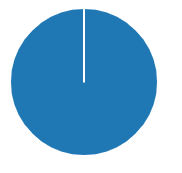 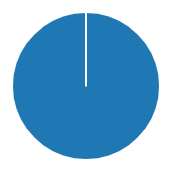 All staff who were keyworkers for children with additonal support needs and on a Child’s Plan were involved in review meetings, creating assessment profiles, setting and reviewing targets.85% of staff felt that the strategies for chidlren with additonal support needs wre used consistently across all staff in the playroom. Observations of staff using agreed strategies showed there were varying degrees of confidence using a few strategies with a few chidlren, but most of the time, most staff were using the agreed strategies. Care Inspectorate noted partnership working with other services and staff using strategeis advised by specialist services to provide individualised support.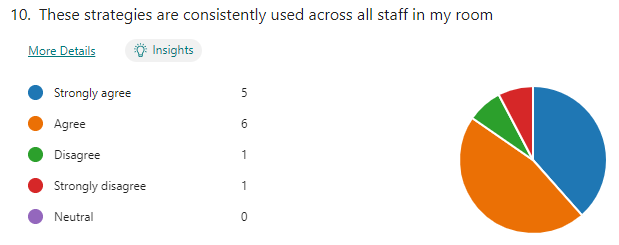 We asked children with additional support needs what they enjoyed in nursery and how their experience could be improved. In a minority of cases this was done through non-verbal means – by interpreting children’s gestures, actions, eye gazes etc to give voice to their views. All of the children could identify things in nursery they enjoyed. Across the group the children identified 18 different areas or aspects of nursey they enjoyed – these were mostly particular to them. However the majority of the children viewed the outdoor area as a favourite, which was in keeping with the wider view of all children in the nursery. Stories / books, sand, friends and toothbrushing were also selected by 29%. Finding out what the children wanted to improve their experience, was a more difficult concept with 43% giving no response. Of those that did respond, responses tended to be of an individual nature, with having more of the same resources being mentioned by all of those that responded.We asked parents their views during and at the end of review / Child’s Plan meetings. All parents felt they had been fully involved in sharing strategies, reviewing of plans, their child’s profile and agreed targets. All children had made progress with their targets, although not all targets were fully met. Care Inspection report noted parents had opportunities to discuss their child’s individual needs and received regular updates on their children’s learning.Monitoring of SeeSaw journals and for preschool children end of year reports, shoed staff knew their children well, achievements were recognised, and children had a wide range of experiences.The majority of children with additional support needs were ready to start Primary 1 at Early Progressing in reading, writing and number. E-LIPS data breaks down the literacy /communication data for children of nursery age, looking at doing, understanding and saying. 40% of the children had moved from ‘red’ to ‘green’ in all 3 areas over their nursery experience;.20% had moved from red to amber in saying; 20% had moved from red to amber in understanding.  Impact:All staff reported they knew which children in their playroom had additional support needs and the strategies in place to support these childrenAll staff who were keyworkers for children with additonal support needs and on a Child’s Plan were involved in review meetings, creating assessment profiles, setting and reviewing targets.85% of staff felt that the strategies for chidlren with additonal support needs wre used consistently across all staff in the playroom. Observations of staff using agreed strategies showed there were varying degrees of confidence using a few strategies with a few chidlren, but most of the time, most staff were using the agreed strategies. Care Inspectorate noted partnership working with other services and staff using strategeis advised by specialist services to provide individualised support.We asked children with additional support needs what they enjoyed in nursery and how their experience could be improved. In a minority of cases this was done through non-verbal means – by interpreting children’s gestures, actions, eye gazes etc to give voice to their views. All of the children could identify things in nursery they enjoyed. Across the group the children identified 18 different areas or aspects of nursey they enjoyed – these were mostly particular to them. However the majority of the children viewed the outdoor area as a favourite, which was in keeping with the wider view of all children in the nursery. Stories / books, sand, friends and toothbrushing were also selected by 29%. Finding out what the children wanted to improve their experience, was a more difficult concept with 43% giving no response. Of those that did respond, responses tended to be of an individual nature, with having more of the same resources being mentioned by all of those that responded.We asked parents their views during and at the end of review / Child’s Plan meetings. All parents felt they had been fully involved in sharing strategies, reviewing of plans, their child’s profile and agreed targets. All children had made progress with their targets, although not all targets were fully met. Care Inspection report noted parents had opportunities to discuss their child’s individual needs and received regular updates on their children’s learning.Monitoring of SeeSaw journals and for preschool children end of year reports, shoed staff knew their children well, achievements were recognised, and children had a wide range of experiences.The majority of children with additional support needs were ready to start Primary 1 at Early Progressing in reading, writing and number. E-LIPS data breaks down the literacy /communication data for children of nursery age, looking at doing, understanding and saying. 40% of the children had moved from ‘red’ to ‘green’ in all 3 areas over their nursery experience;.20% had moved from red to amber in saying; 20% had moved from red to amber in understanding.  Impact:All staff reported they knew which children in their playroom had additional support needs and the strategies in place to support these childrenAll staff who were keyworkers for children with additonal support needs and on a Child’s Plan were involved in review meetings, creating assessment profiles, setting and reviewing targets.85% of staff felt that the strategies for chidlren with additonal support needs wre used consistently across all staff in the playroom. Observations of staff using agreed strategies showed there were varying degrees of confidence using a few strategies with a few chidlren, but most of the time, most staff were using the agreed strategies. Care Inspectorate noted partnership working with other services and staff using strategeis advised by specialist services to provide individualised support.We asked children with additional support needs what they enjoyed in nursery and how their experience could be improved. In a minority of cases this was done through non-verbal means – by interpreting children’s gestures, actions, eye gazes etc to give voice to their views. All of the children could identify things in nursery they enjoyed. Across the group the children identified 18 different areas or aspects of nursey they enjoyed – these were mostly particular to them. However the majority of the children viewed the outdoor area as a favourite, which was in keeping with the wider view of all children in the nursery. Stories / books, sand, friends and toothbrushing were also selected by 29%. Finding out what the children wanted to improve their experience, was a more difficult concept with 43% giving no response. Of those that did respond, responses tended to be of an individual nature, with having more of the same resources being mentioned by all of those that responded.We asked parents their views during and at the end of review / Child’s Plan meetings. All parents felt they had been fully involved in sharing strategies, reviewing of plans, their child’s profile and agreed targets. All children had made progress with their targets, although not all targets were fully met. Care Inspection report noted parents had opportunities to discuss their child’s individual needs and received regular updates on their children’s learning.Monitoring of SeeSaw journals and for preschool children end of year reports, shoed staff knew their children well, achievements were recognised, and children had a wide range of experiences.The majority of children with additional support needs were ready to start Primary 1 at Early Progressing in reading, writing and number. E-LIPS data breaks down the literacy /communication data for children of nursery age, looking at doing, understanding and saying. 40% of the children had moved from ‘red’ to ‘green’ in all 3 areas over their nursery experience;.20% had moved from red to amber in saying; 20% had moved from red to amber in understanding.  Impact:All staff reported they knew which children in their playroom had additional support needs and the strategies in place to support these childrenAll staff who were keyworkers for children with additonal support needs and on a Child’s Plan were involved in review meetings, creating assessment profiles, setting and reviewing targets.85% of staff felt that the strategies for chidlren with additonal support needs wre used consistently across all staff in the playroom. Observations of staff using agreed strategies showed there were varying degrees of confidence using a few strategies with a few chidlren, but most of the time, most staff were using the agreed strategies. Care Inspectorate noted partnership working with other services and staff using strategeis advised by specialist services to provide individualised support.We asked children with additional support needs what they enjoyed in nursery and how their experience could be improved. In a minority of cases this was done through non-verbal means – by interpreting children’s gestures, actions, eye gazes etc to give voice to their views. All of the children could identify things in nursery they enjoyed. Across the group the children identified 18 different areas or aspects of nursey they enjoyed – these were mostly particular to them. However the majority of the children viewed the outdoor area as a favourite, which was in keeping with the wider view of all children in the nursery. Stories / books, sand, friends and toothbrushing were also selected by 29%. Finding out what the children wanted to improve their experience, was a more difficult concept with 43% giving no response. Of those that did respond, responses tended to be of an individual nature, with having more of the same resources being mentioned by all of those that responded.We asked parents their views during and at the end of review / Child’s Plan meetings. All parents felt they had been fully involved in sharing strategies, reviewing of plans, their child’s profile and agreed targets. All children had made progress with their targets, although not all targets were fully met. Care Inspection report noted parents had opportunities to discuss their child’s individual needs and received regular updates on their children’s learning.Monitoring of SeeSaw journals and for preschool children end of year reports, shoed staff knew their children well, achievements were recognised, and children had a wide range of experiences.The majority of children with additional support needs were ready to start Primary 1 at Early Progressing in reading, writing and number. E-LIPS data breaks down the literacy /communication data for children of nursery age, looking at doing, understanding and saying. 40% of the children had moved from ‘red’ to ‘green’ in all 3 areas over their nursery experience;.20% had moved from red to amber in saying; 20% had moved from red to amber in understanding.  Impact:All staff reported they knew which children in their playroom had additional support needs and the strategies in place to support these childrenAll staff who were keyworkers for children with additonal support needs and on a Child’s Plan were involved in review meetings, creating assessment profiles, setting and reviewing targets.85% of staff felt that the strategies for chidlren with additonal support needs wre used consistently across all staff in the playroom. Observations of staff using agreed strategies showed there were varying degrees of confidence using a few strategies with a few chidlren, but most of the time, most staff were using the agreed strategies. Care Inspectorate noted partnership working with other services and staff using strategeis advised by specialist services to provide individualised support.We asked children with additional support needs what they enjoyed in nursery and how their experience could be improved. In a minority of cases this was done through non-verbal means – by interpreting children’s gestures, actions, eye gazes etc to give voice to their views. All of the children could identify things in nursery they enjoyed. Across the group the children identified 18 different areas or aspects of nursey they enjoyed – these were mostly particular to them. However the majority of the children viewed the outdoor area as a favourite, which was in keeping with the wider view of all children in the nursery. Stories / books, sand, friends and toothbrushing were also selected by 29%. Finding out what the children wanted to improve their experience, was a more difficult concept with 43% giving no response. Of those that did respond, responses tended to be of an individual nature, with having more of the same resources being mentioned by all of those that responded.We asked parents their views during and at the end of review / Child’s Plan meetings. All parents felt they had been fully involved in sharing strategies, reviewing of plans, their child’s profile and agreed targets. All children had made progress with their targets, although not all targets were fully met. Care Inspection report noted parents had opportunities to discuss their child’s individual needs and received regular updates on their children’s learning.Monitoring of SeeSaw journals and for preschool children end of year reports, shoed staff knew their children well, achievements were recognised, and children had a wide range of experiences.The majority of children with additional support needs were ready to start Primary 1 at Early Progressing in reading, writing and number. E-LIPS data breaks down the literacy /communication data for children of nursery age, looking at doing, understanding and saying. 40% of the children had moved from ‘red’ to ‘green’ in all 3 areas over their nursery experience;.20% had moved from red to amber in saying; 20% had moved from red to amber in understanding.  Impact:All staff reported they knew which children in their playroom had additional support needs and the strategies in place to support these childrenAll staff who were keyworkers for children with additonal support needs and on a Child’s Plan were involved in review meetings, creating assessment profiles, setting and reviewing targets.85% of staff felt that the strategies for chidlren with additonal support needs wre used consistently across all staff in the playroom. Observations of staff using agreed strategies showed there were varying degrees of confidence using a few strategies with a few chidlren, but most of the time, most staff were using the agreed strategies. Care Inspectorate noted partnership working with other services and staff using strategeis advised by specialist services to provide individualised support.We asked children with additional support needs what they enjoyed in nursery and how their experience could be improved. In a minority of cases this was done through non-verbal means – by interpreting children’s gestures, actions, eye gazes etc to give voice to their views. All of the children could identify things in nursery they enjoyed. Across the group the children identified 18 different areas or aspects of nursey they enjoyed – these were mostly particular to them. However the majority of the children viewed the outdoor area as a favourite, which was in keeping with the wider view of all children in the nursery. Stories / books, sand, friends and toothbrushing were also selected by 29%. Finding out what the children wanted to improve their experience, was a more difficult concept with 43% giving no response. Of those that did respond, responses tended to be of an individual nature, with having more of the same resources being mentioned by all of those that responded.We asked parents their views during and at the end of review / Child’s Plan meetings. All parents felt they had been fully involved in sharing strategies, reviewing of plans, their child’s profile and agreed targets. All children had made progress with their targets, although not all targets were fully met. Care Inspection report noted parents had opportunities to discuss their child’s individual needs and received regular updates on their children’s learning.Monitoring of SeeSaw journals and for preschool children end of year reports, shoed staff knew their children well, achievements were recognised, and children had a wide range of experiences.The majority of children with additional support needs were ready to start Primary 1 at Early Progressing in reading, writing and number. E-LIPS data breaks down the literacy /communication data for children of nursery age, looking at doing, understanding and saying. 40% of the children had moved from ‘red’ to ‘green’ in all 3 areas over their nursery experience;.20% had moved from red to amber in saying; 20% had moved from red to amber in understanding.  Impact:All staff reported they knew which children in their playroom had additional support needs and the strategies in place to support these childrenAll staff who were keyworkers for children with additonal support needs and on a Child’s Plan were involved in review meetings, creating assessment profiles, setting and reviewing targets.85% of staff felt that the strategies for chidlren with additonal support needs wre used consistently across all staff in the playroom. Observations of staff using agreed strategies showed there were varying degrees of confidence using a few strategies with a few chidlren, but most of the time, most staff were using the agreed strategies. Care Inspectorate noted partnership working with other services and staff using strategeis advised by specialist services to provide individualised support.We asked children with additional support needs what they enjoyed in nursery and how their experience could be improved. In a minority of cases this was done through non-verbal means – by interpreting children’s gestures, actions, eye gazes etc to give voice to their views. All of the children could identify things in nursery they enjoyed. Across the group the children identified 18 different areas or aspects of nursey they enjoyed – these were mostly particular to them. However the majority of the children viewed the outdoor area as a favourite, which was in keeping with the wider view of all children in the nursery. Stories / books, sand, friends and toothbrushing were also selected by 29%. Finding out what the children wanted to improve their experience, was a more difficult concept with 43% giving no response. Of those that did respond, responses tended to be of an individual nature, with having more of the same resources being mentioned by all of those that responded.We asked parents their views during and at the end of review / Child’s Plan meetings. All parents felt they had been fully involved in sharing strategies, reviewing of plans, their child’s profile and agreed targets. All children had made progress with their targets, although not all targets were fully met. Care Inspection report noted parents had opportunities to discuss their child’s individual needs and received regular updates on their children’s learning.Monitoring of SeeSaw journals and for preschool children end of year reports, shoed staff knew their children well, achievements were recognised, and children had a wide range of experiences.The majority of children with additional support needs were ready to start Primary 1 at Early Progressing in reading, writing and number. E-LIPS data breaks down the literacy /communication data for children of nursery age, looking at doing, understanding and saying. 40% of the children had moved from ‘red’ to ‘green’ in all 3 areas over their nursery experience;.20% had moved from red to amber in saying; 20% had moved from red to amber in understanding.  Impact:All staff reported they knew which children in their playroom had additional support needs and the strategies in place to support these childrenAll staff who were keyworkers for children with additonal support needs and on a Child’s Plan were involved in review meetings, creating assessment profiles, setting and reviewing targets.85% of staff felt that the strategies for chidlren with additonal support needs wre used consistently across all staff in the playroom. Observations of staff using agreed strategies showed there were varying degrees of confidence using a few strategies with a few chidlren, but most of the time, most staff were using the agreed strategies. Care Inspectorate noted partnership working with other services and staff using strategeis advised by specialist services to provide individualised support.We asked children with additional support needs what they enjoyed in nursery and how their experience could be improved. In a minority of cases this was done through non-verbal means – by interpreting children’s gestures, actions, eye gazes etc to give voice to their views. All of the children could identify things in nursery they enjoyed. Across the group the children identified 18 different areas or aspects of nursey they enjoyed – these were mostly particular to them. However the majority of the children viewed the outdoor area as a favourite, which was in keeping with the wider view of all children in the nursery. Stories / books, sand, friends and toothbrushing were also selected by 29%. Finding out what the children wanted to improve their experience, was a more difficult concept with 43% giving no response. Of those that did respond, responses tended to be of an individual nature, with having more of the same resources being mentioned by all of those that responded.We asked parents their views during and at the end of review / Child’s Plan meetings. All parents felt they had been fully involved in sharing strategies, reviewing of plans, their child’s profile and agreed targets. All children had made progress with their targets, although not all targets were fully met. Care Inspection report noted parents had opportunities to discuss their child’s individual needs and received regular updates on their children’s learning.Monitoring of SeeSaw journals and for preschool children end of year reports, shoed staff knew their children well, achievements were recognised, and children had a wide range of experiences.The majority of children with additional support needs were ready to start Primary 1 at Early Progressing in reading, writing and number. E-LIPS data breaks down the literacy /communication data for children of nursery age, looking at doing, understanding and saying. 40% of the children had moved from ‘red’ to ‘green’ in all 3 areas over their nursery experience;.20% had moved from red to amber in saying; 20% had moved from red to amber in understanding.  Next Steps:Signalong networkTraining materials for ASD and Signalong to be added to induction training for new staffDe-escalation on next Improvement PlanImaginative ways to hear children’s voice – particularly those with ASNNext Steps:Signalong networkTraining materials for ASD and Signalong to be added to induction training for new staffDe-escalation on next Improvement PlanImaginative ways to hear children’s voice – particularly those with ASNNext Steps:Signalong networkTraining materials for ASD and Signalong to be added to induction training for new staffDe-escalation on next Improvement PlanImaginative ways to hear children’s voice – particularly those with ASNNext Steps:Signalong networkTraining materials for ASD and Signalong to be added to induction training for new staffDe-escalation on next Improvement PlanImaginative ways to hear children’s voice – particularly those with ASNNext Steps:Signalong networkTraining materials for ASD and Signalong to be added to induction training for new staffDe-escalation on next Improvement PlanImaginative ways to hear children’s voice – particularly those with ASNNext Steps:Signalong networkTraining materials for ASD and Signalong to be added to induction training for new staffDe-escalation on next Improvement PlanImaginative ways to hear children’s voice – particularly those with ASNNext Steps:Signalong networkTraining materials for ASD and Signalong to be added to induction training for new staffDe-escalation on next Improvement PlanImaginative ways to hear children’s voice – particularly those with ASNNext Steps:Signalong networkTraining materials for ASD and Signalong to be added to induction training for new staffDe-escalation on next Improvement PlanImaginative ways to hear children’s voice – particularly those with ASNPriority 2 – All Children and parents will have a consistency of experience across all 3 nursery rooms by April 2023Priority 2 – All Children and parents will have a consistency of experience across all 3 nursery rooms by April 2023Priority 2 – All Children and parents will have a consistency of experience across all 3 nursery rooms by April 2023Priority 2 – All Children and parents will have a consistency of experience across all 3 nursery rooms by April 2023Priority 2 – All Children and parents will have a consistency of experience across all 3 nursery rooms by April 2023Priority 2 – All Children and parents will have a consistency of experience across all 3 nursery rooms by April 2023Priority 2 – All Children and parents will have a consistency of experience across all 3 nursery rooms by April 2023Priority 2 – All Children and parents will have a consistency of experience across all 3 nursery rooms by April 2023NIF PriorityClosing the gap between the most and least disadvantaged children and young peopleNIF DriverPractitioner professionalism, Parental EngagementNIF PriorityClosing the gap between the most and least disadvantaged children and young peopleNIF DriverPractitioner professionalism, Parental EngagementNIF PriorityClosing the gap between the most and least disadvantaged children and young peopleNIF DriverPractitioner professionalism, Parental EngagementHGIOELC Quality Indicators1.4 Leadership and management of practitioners1.5 Management of resources to promote equity2.3 Learning, teaching and assessment2.5 Family Learning Sub QIs – theme indicated2.7 – engagement of parents and carers in the life of the setting2.4 – removal of barriers to learning2.2 - Pedagogy and play1.3 – implementing improvement and changeHGIOELC Quality Indicators1.4 Leadership and management of practitioners1.5 Management of resources to promote equity2.3 Learning, teaching and assessment2.5 Family Learning Sub QIs – theme indicated2.7 – engagement of parents and carers in the life of the setting2.4 – removal of barriers to learning2.2 - Pedagogy and play1.3 – implementing improvement and changeHGIOELC Quality Indicators1.4 Leadership and management of practitioners1.5 Management of resources to promote equity2.3 Learning, teaching and assessment2.5 Family Learning Sub QIs – theme indicated2.7 – engagement of parents and carers in the life of the setting2.4 – removal of barriers to learning2.2 - Pedagogy and play1.3 – implementing improvement and changeHGIOELC Quality Indicators1.4 Leadership and management of practitioners1.5 Management of resources to promote equity2.3 Learning, teaching and assessment2.5 Family Learning Sub QIs – theme indicated2.7 – engagement of parents and carers in the life of the setting2.4 – removal of barriers to learning2.2 - Pedagogy and play1.3 – implementing improvement and changeHGIOELC Quality Indicators1.4 Leadership and management of practitioners1.5 Management of resources to promote equity2.3 Learning, teaching and assessment2.5 Family Learning Sub QIs – theme indicated2.7 – engagement of parents and carers in the life of the setting2.4 – removal of barriers to learning2.2 - Pedagogy and play1.3 – implementing improvement and changeHas this priority been:(please highlight)FullyAchievedPartially achievedxContinued into next sessionProgress:Induction process for new staff – this is an ongoing programme over the first year using the national induction modelAll new staff have a peer mentorRegular (weekly) meetings across all 3 rooms to look at areas where there were known inconsistencies (entry to nursery routine, mealtimes) expectations and procedures were discussed, agreed and written down. A monitoring sheet to measure impact was written at the same time and used to monitor progress towards consistency – this can be used for self, peer and management monitoringStay and Play sessions for parentsLending library and Book bugs sessions – available to all families on a rotationForest training delivered to all staff currently employed in November 2022 – training took place in the area nursery will visitCommunity visits for groups of childrenProgress:Induction process for new staff – this is an ongoing programme over the first year using the national induction modelAll new staff have a peer mentorRegular (weekly) meetings across all 3 rooms to look at areas where there were known inconsistencies (entry to nursery routine, mealtimes) expectations and procedures were discussed, agreed and written down. A monitoring sheet to measure impact was written at the same time and used to monitor progress towards consistency – this can be used for self, peer and management monitoringStay and Play sessions for parentsLending library and Book bugs sessions – available to all families on a rotationForest training delivered to all staff currently employed in November 2022 – training took place in the area nursery will visitCommunity visits for groups of childrenProgress:Induction process for new staff – this is an ongoing programme over the first year using the national induction modelAll new staff have a peer mentorRegular (weekly) meetings across all 3 rooms to look at areas where there were known inconsistencies (entry to nursery routine, mealtimes) expectations and procedures were discussed, agreed and written down. A monitoring sheet to measure impact was written at the same time and used to monitor progress towards consistency – this can be used for self, peer and management monitoringStay and Play sessions for parentsLending library and Book bugs sessions – available to all families on a rotationForest training delivered to all staff currently employed in November 2022 – training took place in the area nursery will visitCommunity visits for groups of childrenProgress:Induction process for new staff – this is an ongoing programme over the first year using the national induction modelAll new staff have a peer mentorRegular (weekly) meetings across all 3 rooms to look at areas where there were known inconsistencies (entry to nursery routine, mealtimes) expectations and procedures were discussed, agreed and written down. A monitoring sheet to measure impact was written at the same time and used to monitor progress towards consistency – this can be used for self, peer and management monitoringStay and Play sessions for parentsLending library and Book bugs sessions – available to all families on a rotationForest training delivered to all staff currently employed in November 2022 – training took place in the area nursery will visitCommunity visits for groups of childrenProgress:Induction process for new staff – this is an ongoing programme over the first year using the national induction modelAll new staff have a peer mentorRegular (weekly) meetings across all 3 rooms to look at areas where there were known inconsistencies (entry to nursery routine, mealtimes) expectations and procedures were discussed, agreed and written down. A monitoring sheet to measure impact was written at the same time and used to monitor progress towards consistency – this can be used for self, peer and management monitoringStay and Play sessions for parentsLending library and Book bugs sessions – available to all families on a rotationForest training delivered to all staff currently employed in November 2022 – training took place in the area nursery will visitCommunity visits for groups of childrenProgress:Induction process for new staff – this is an ongoing programme over the first year using the national induction modelAll new staff have a peer mentorRegular (weekly) meetings across all 3 rooms to look at areas where there were known inconsistencies (entry to nursery routine, mealtimes) expectations and procedures were discussed, agreed and written down. A monitoring sheet to measure impact was written at the same time and used to monitor progress towards consistency – this can be used for self, peer and management monitoringStay and Play sessions for parentsLending library and Book bugs sessions – available to all families on a rotationForest training delivered to all staff currently employed in November 2022 – training took place in the area nursery will visitCommunity visits for groups of childrenProgress:Induction process for new staff – this is an ongoing programme over the first year using the national induction modelAll new staff have a peer mentorRegular (weekly) meetings across all 3 rooms to look at areas where there were known inconsistencies (entry to nursery routine, mealtimes) expectations and procedures were discussed, agreed and written down. A monitoring sheet to measure impact was written at the same time and used to monitor progress towards consistency – this can be used for self, peer and management monitoringStay and Play sessions for parentsLending library and Book bugs sessions – available to all families on a rotationForest training delivered to all staff currently employed in November 2022 – training took place in the area nursery will visitCommunity visits for groups of childrenProgress:Induction process for new staff – this is an ongoing programme over the first year using the national induction modelAll new staff have a peer mentorRegular (weekly) meetings across all 3 rooms to look at areas where there were known inconsistencies (entry to nursery routine, mealtimes) expectations and procedures were discussed, agreed and written down. A monitoring sheet to measure impact was written at the same time and used to monitor progress towards consistency – this can be used for self, peer and management monitoringStay and Play sessions for parentsLending library and Book bugs sessions – available to all families on a rotationForest training delivered to all staff currently employed in November 2022 – training took place in the area nursery will visitCommunity visits for groups of childrenImpact:All nursery staff reported understanding and feeling confident or very confident in their role. 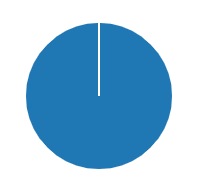 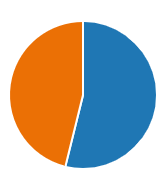 Observations of staff show almost all sounding and looking confident in their interactions with children. Children’s needs were responded to quickly and staff were highly responsive. This was also seen during our Care Inspectorate visit.Most staff (85%) reported all staff in their playroom were aware of expectations., this included being involved in learning walls 85%, writing observations 92%, 85% involved in planning, 77% setting up learning experiences.Almost all (92%) of staff felt they worked together effectively.85% of staff felt children had consistent experiences across all three playrooms the majority of the time or more.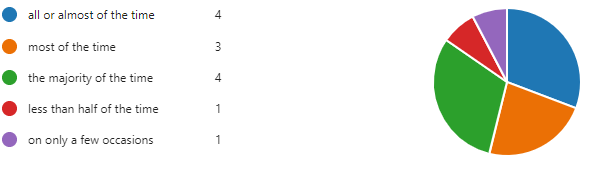 Observations of pupil experiences across all playrooms and in the outdoor area showed very similar levels of support, environment and staff interactions. As small differences were noted these will continue to We recognise that staff absences, including long term absences ad time waiting for new members of staff had an impact on our ability to make as rapid progress as we would have liked and to maintain progress within a constantly changing team. A Learning Partnership externally validated our evaluations noting the cohesion across the three rooms and the welcoming and beautiful environment, which was well organised and thought out, with resources which were accessible to children. High quality resources and meaningful play opportunities were also noted by the Care Inspectorate, who also noted how children’s interests were developed through skilful staff interactions. (We talk more about our Learning Partnership and Care Inspectorate findings later in this report.)Through child focus groups, children told us their views on nursery – the things they enjoyed the most and things that could make nursery even better. Almost all areas of nursery were mentioned by one or more children. This is supported by staff observations which show a wide range of areas being used on a daily basis. Monitoring visits to playrooms also showed staff responsiveness to children’s ideas and requests. Almost all observed requests were actioned within a few minutes. In particular children told us they enjoyed the outdoor area (50% mentioned this as a favourite). Sand inside and outdoors was also a popular choice with this being mentioned by 39% of children asked. Dough and playing with friends were also mentioned by 28% and 22% of children. Children most often identified more of current resources such as cars or getting back out resources they had earlier in the year (36%) as areas to improve; interestingly 11% of children also mentioned lunches – wanting to have the same lunch available each day.Almost all children in nursery were working on Early progressing ready for entry to Primary 1, for reading, writing and number. Most children were working at this level for listening and talking.Impact:All nursery staff reported understanding and feeling confident or very confident in their role. Observations of staff show almost all sounding and looking confident in their interactions with children. Children’s needs were responded to quickly and staff were highly responsive. This was also seen during our Care Inspectorate visit.Most staff (85%) reported all staff in their playroom were aware of expectations., this included being involved in learning walls 85%, writing observations 92%, 85% involved in planning, 77% setting up learning experiences.Almost all (92%) of staff felt they worked together effectively.85% of staff felt children had consistent experiences across all three playrooms the majority of the time or more.Observations of pupil experiences across all playrooms and in the outdoor area showed very similar levels of support, environment and staff interactions. As small differences were noted these will continue to We recognise that staff absences, including long term absences ad time waiting for new members of staff had an impact on our ability to make as rapid progress as we would have liked and to maintain progress within a constantly changing team. A Learning Partnership externally validated our evaluations noting the cohesion across the three rooms and the welcoming and beautiful environment, which was well organised and thought out, with resources which were accessible to children. High quality resources and meaningful play opportunities were also noted by the Care Inspectorate, who also noted how children’s interests were developed through skilful staff interactions. (We talk more about our Learning Partnership and Care Inspectorate findings later in this report.)Through child focus groups, children told us their views on nursery – the things they enjoyed the most and things that could make nursery even better. Almost all areas of nursery were mentioned by one or more children. This is supported by staff observations which show a wide range of areas being used on a daily basis. Monitoring visits to playrooms also showed staff responsiveness to children’s ideas and requests. Almost all observed requests were actioned within a few minutes. In particular children told us they enjoyed the outdoor area (50% mentioned this as a favourite). Sand inside and outdoors was also a popular choice with this being mentioned by 39% of children asked. Dough and playing with friends were also mentioned by 28% and 22% of children. Children most often identified more of current resources such as cars or getting back out resources they had earlier in the year (36%) as areas to improve; interestingly 11% of children also mentioned lunches – wanting to have the same lunch available each day.Almost all children in nursery were working on Early progressing ready for entry to Primary 1, for reading, writing and number. Most children were working at this level for listening and talking.Impact:All nursery staff reported understanding and feeling confident or very confident in their role. Observations of staff show almost all sounding and looking confident in their interactions with children. Children’s needs were responded to quickly and staff were highly responsive. This was also seen during our Care Inspectorate visit.Most staff (85%) reported all staff in their playroom were aware of expectations., this included being involved in learning walls 85%, writing observations 92%, 85% involved in planning, 77% setting up learning experiences.Almost all (92%) of staff felt they worked together effectively.85% of staff felt children had consistent experiences across all three playrooms the majority of the time or more.Observations of pupil experiences across all playrooms and in the outdoor area showed very similar levels of support, environment and staff interactions. As small differences were noted these will continue to We recognise that staff absences, including long term absences ad time waiting for new members of staff had an impact on our ability to make as rapid progress as we would have liked and to maintain progress within a constantly changing team. A Learning Partnership externally validated our evaluations noting the cohesion across the three rooms and the welcoming and beautiful environment, which was well organised and thought out, with resources which were accessible to children. High quality resources and meaningful play opportunities were also noted by the Care Inspectorate, who also noted how children’s interests were developed through skilful staff interactions. (We talk more about our Learning Partnership and Care Inspectorate findings later in this report.)Through child focus groups, children told us their views on nursery – the things they enjoyed the most and things that could make nursery even better. Almost all areas of nursery were mentioned by one or more children. This is supported by staff observations which show a wide range of areas being used on a daily basis. Monitoring visits to playrooms also showed staff responsiveness to children’s ideas and requests. Almost all observed requests were actioned within a few minutes. In particular children told us they enjoyed the outdoor area (50% mentioned this as a favourite). Sand inside and outdoors was also a popular choice with this being mentioned by 39% of children asked. Dough and playing with friends were also mentioned by 28% and 22% of children. Children most often identified more of current resources such as cars or getting back out resources they had earlier in the year (36%) as areas to improve; interestingly 11% of children also mentioned lunches – wanting to have the same lunch available each day.Almost all children in nursery were working on Early progressing ready for entry to Primary 1, for reading, writing and number. Most children were working at this level for listening and talking.Impact:All nursery staff reported understanding and feeling confident or very confident in their role. Observations of staff show almost all sounding and looking confident in their interactions with children. Children’s needs were responded to quickly and staff were highly responsive. This was also seen during our Care Inspectorate visit.Most staff (85%) reported all staff in their playroom were aware of expectations., this included being involved in learning walls 85%, writing observations 92%, 85% involved in planning, 77% setting up learning experiences.Almost all (92%) of staff felt they worked together effectively.85% of staff felt children had consistent experiences across all three playrooms the majority of the time or more.Observations of pupil experiences across all playrooms and in the outdoor area showed very similar levels of support, environment and staff interactions. As small differences were noted these will continue to We recognise that staff absences, including long term absences ad time waiting for new members of staff had an impact on our ability to make as rapid progress as we would have liked and to maintain progress within a constantly changing team. A Learning Partnership externally validated our evaluations noting the cohesion across the three rooms and the welcoming and beautiful environment, which was well organised and thought out, with resources which were accessible to children. High quality resources and meaningful play opportunities were also noted by the Care Inspectorate, who also noted how children’s interests were developed through skilful staff interactions. (We talk more about our Learning Partnership and Care Inspectorate findings later in this report.)Through child focus groups, children told us their views on nursery – the things they enjoyed the most and things that could make nursery even better. Almost all areas of nursery were mentioned by one or more children. This is supported by staff observations which show a wide range of areas being used on a daily basis. Monitoring visits to playrooms also showed staff responsiveness to children’s ideas and requests. Almost all observed requests were actioned within a few minutes. In particular children told us they enjoyed the outdoor area (50% mentioned this as a favourite). Sand inside and outdoors was also a popular choice with this being mentioned by 39% of children asked. Dough and playing with friends were also mentioned by 28% and 22% of children. Children most often identified more of current resources such as cars or getting back out resources they had earlier in the year (36%) as areas to improve; interestingly 11% of children also mentioned lunches – wanting to have the same lunch available each day.Almost all children in nursery were working on Early progressing ready for entry to Primary 1, for reading, writing and number. Most children were working at this level for listening and talking.Impact:All nursery staff reported understanding and feeling confident or very confident in their role. Observations of staff show almost all sounding and looking confident in their interactions with children. Children’s needs were responded to quickly and staff were highly responsive. This was also seen during our Care Inspectorate visit.Most staff (85%) reported all staff in their playroom were aware of expectations., this included being involved in learning walls 85%, writing observations 92%, 85% involved in planning, 77% setting up learning experiences.Almost all (92%) of staff felt they worked together effectively.85% of staff felt children had consistent experiences across all three playrooms the majority of the time or more.Observations of pupil experiences across all playrooms and in the outdoor area showed very similar levels of support, environment and staff interactions. As small differences were noted these will continue to We recognise that staff absences, including long term absences ad time waiting for new members of staff had an impact on our ability to make as rapid progress as we would have liked and to maintain progress within a constantly changing team. A Learning Partnership externally validated our evaluations noting the cohesion across the three rooms and the welcoming and beautiful environment, which was well organised and thought out, with resources which were accessible to children. High quality resources and meaningful play opportunities were also noted by the Care Inspectorate, who also noted how children’s interests were developed through skilful staff interactions. (We talk more about our Learning Partnership and Care Inspectorate findings later in this report.)Through child focus groups, children told us their views on nursery – the things they enjoyed the most and things that could make nursery even better. Almost all areas of nursery were mentioned by one or more children. This is supported by staff observations which show a wide range of areas being used on a daily basis. Monitoring visits to playrooms also showed staff responsiveness to children’s ideas and requests. Almost all observed requests were actioned within a few minutes. In particular children told us they enjoyed the outdoor area (50% mentioned this as a favourite). Sand inside and outdoors was also a popular choice with this being mentioned by 39% of children asked. Dough and playing with friends were also mentioned by 28% and 22% of children. Children most often identified more of current resources such as cars or getting back out resources they had earlier in the year (36%) as areas to improve; interestingly 11% of children also mentioned lunches – wanting to have the same lunch available each day.Almost all children in nursery were working on Early progressing ready for entry to Primary 1, for reading, writing and number. Most children were working at this level for listening and talking.Impact:All nursery staff reported understanding and feeling confident or very confident in their role. Observations of staff show almost all sounding and looking confident in their interactions with children. Children’s needs were responded to quickly and staff were highly responsive. This was also seen during our Care Inspectorate visit.Most staff (85%) reported all staff in their playroom were aware of expectations., this included being involved in learning walls 85%, writing observations 92%, 85% involved in planning, 77% setting up learning experiences.Almost all (92%) of staff felt they worked together effectively.85% of staff felt children had consistent experiences across all three playrooms the majority of the time or more.Observations of pupil experiences across all playrooms and in the outdoor area showed very similar levels of support, environment and staff interactions. As small differences were noted these will continue to We recognise that staff absences, including long term absences ad time waiting for new members of staff had an impact on our ability to make as rapid progress as we would have liked and to maintain progress within a constantly changing team. A Learning Partnership externally validated our evaluations noting the cohesion across the three rooms and the welcoming and beautiful environment, which was well organised and thought out, with resources which were accessible to children. High quality resources and meaningful play opportunities were also noted by the Care Inspectorate, who also noted how children’s interests were developed through skilful staff interactions. (We talk more about our Learning Partnership and Care Inspectorate findings later in this report.)Through child focus groups, children told us their views on nursery – the things they enjoyed the most and things that could make nursery even better. Almost all areas of nursery were mentioned by one or more children. This is supported by staff observations which show a wide range of areas being used on a daily basis. Monitoring visits to playrooms also showed staff responsiveness to children’s ideas and requests. Almost all observed requests were actioned within a few minutes. In particular children told us they enjoyed the outdoor area (50% mentioned this as a favourite). Sand inside and outdoors was also a popular choice with this being mentioned by 39% of children asked. Dough and playing with friends were also mentioned by 28% and 22% of children. Children most often identified more of current resources such as cars or getting back out resources they had earlier in the year (36%) as areas to improve; interestingly 11% of children also mentioned lunches – wanting to have the same lunch available each day.Almost all children in nursery were working on Early progressing ready for entry to Primary 1, for reading, writing and number. Most children were working at this level for listening and talking.Impact:All nursery staff reported understanding and feeling confident or very confident in their role. Observations of staff show almost all sounding and looking confident in their interactions with children. Children’s needs were responded to quickly and staff were highly responsive. This was also seen during our Care Inspectorate visit.Most staff (85%) reported all staff in their playroom were aware of expectations., this included being involved in learning walls 85%, writing observations 92%, 85% involved in planning, 77% setting up learning experiences.Almost all (92%) of staff felt they worked together effectively.85% of staff felt children had consistent experiences across all three playrooms the majority of the time or more.Observations of pupil experiences across all playrooms and in the outdoor area showed very similar levels of support, environment and staff interactions. As small differences were noted these will continue to We recognise that staff absences, including long term absences ad time waiting for new members of staff had an impact on our ability to make as rapid progress as we would have liked and to maintain progress within a constantly changing team. A Learning Partnership externally validated our evaluations noting the cohesion across the three rooms and the welcoming and beautiful environment, which was well organised and thought out, with resources which were accessible to children. High quality resources and meaningful play opportunities were also noted by the Care Inspectorate, who also noted how children’s interests were developed through skilful staff interactions. (We talk more about our Learning Partnership and Care Inspectorate findings later in this report.)Through child focus groups, children told us their views on nursery – the things they enjoyed the most and things that could make nursery even better. Almost all areas of nursery were mentioned by one or more children. This is supported by staff observations which show a wide range of areas being used on a daily basis. Monitoring visits to playrooms also showed staff responsiveness to children’s ideas and requests. Almost all observed requests were actioned within a few minutes. In particular children told us they enjoyed the outdoor area (50% mentioned this as a favourite). Sand inside and outdoors was also a popular choice with this being mentioned by 39% of children asked. Dough and playing with friends were also mentioned by 28% and 22% of children. Children most often identified more of current resources such as cars or getting back out resources they had earlier in the year (36%) as areas to improve; interestingly 11% of children also mentioned lunches – wanting to have the same lunch available each day.Almost all children in nursery were working on Early progressing ready for entry to Primary 1, for reading, writing and number. Most children were working at this level for listening and talking.Impact:All nursery staff reported understanding and feeling confident or very confident in their role. Observations of staff show almost all sounding and looking confident in their interactions with children. Children’s needs were responded to quickly and staff were highly responsive. This was also seen during our Care Inspectorate visit.Most staff (85%) reported all staff in their playroom were aware of expectations., this included being involved in learning walls 85%, writing observations 92%, 85% involved in planning, 77% setting up learning experiences.Almost all (92%) of staff felt they worked together effectively.85% of staff felt children had consistent experiences across all three playrooms the majority of the time or more.Observations of pupil experiences across all playrooms and in the outdoor area showed very similar levels of support, environment and staff interactions. As small differences were noted these will continue to We recognise that staff absences, including long term absences ad time waiting for new members of staff had an impact on our ability to make as rapid progress as we would have liked and to maintain progress within a constantly changing team. A Learning Partnership externally validated our evaluations noting the cohesion across the three rooms and the welcoming and beautiful environment, which was well organised and thought out, with resources which were accessible to children. High quality resources and meaningful play opportunities were also noted by the Care Inspectorate, who also noted how children’s interests were developed through skilful staff interactions. (We talk more about our Learning Partnership and Care Inspectorate findings later in this report.)Through child focus groups, children told us their views on nursery – the things they enjoyed the most and things that could make nursery even better. Almost all areas of nursery were mentioned by one or more children. This is supported by staff observations which show a wide range of areas being used on a daily basis. Monitoring visits to playrooms also showed staff responsiveness to children’s ideas and requests. Almost all observed requests were actioned within a few minutes. In particular children told us they enjoyed the outdoor area (50% mentioned this as a favourite). Sand inside and outdoors was also a popular choice with this being mentioned by 39% of children asked. Dough and playing with friends were also mentioned by 28% and 22% of children. Children most often identified more of current resources such as cars or getting back out resources they had earlier in the year (36%) as areas to improve; interestingly 11% of children also mentioned lunches – wanting to have the same lunch available each day.Almost all children in nursery were working on Early progressing ready for entry to Primary 1, for reading, writing and number. Most children were working at this level for listening and talking.Next Steps:As part of induction make increasing responsibilities clear both to new staff and existing staff, so that there is not a miss match in expectationsAll new priorities - continue to write up policies with clear expectations and create monitoring tools at the same time to ensure consistency – encourage use of monitoring tools for self and peer evaluation and feedbackNext Steps:As part of induction make increasing responsibilities clear both to new staff and existing staff, so that there is not a miss match in expectationsAll new priorities - continue to write up policies with clear expectations and create monitoring tools at the same time to ensure consistency – encourage use of monitoring tools for self and peer evaluation and feedbackNext Steps:As part of induction make increasing responsibilities clear both to new staff and existing staff, so that there is not a miss match in expectationsAll new priorities - continue to write up policies with clear expectations and create monitoring tools at the same time to ensure consistency – encourage use of monitoring tools for self and peer evaluation and feedbackNext Steps:As part of induction make increasing responsibilities clear both to new staff and existing staff, so that there is not a miss match in expectationsAll new priorities - continue to write up policies with clear expectations and create monitoring tools at the same time to ensure consistency – encourage use of monitoring tools for self and peer evaluation and feedbackNext Steps:As part of induction make increasing responsibilities clear both to new staff and existing staff, so that there is not a miss match in expectationsAll new priorities - continue to write up policies with clear expectations and create monitoring tools at the same time to ensure consistency – encourage use of monitoring tools for self and peer evaluation and feedbackNext Steps:As part of induction make increasing responsibilities clear both to new staff and existing staff, so that there is not a miss match in expectationsAll new priorities - continue to write up policies with clear expectations and create monitoring tools at the same time to ensure consistency – encourage use of monitoring tools for self and peer evaluation and feedbackNext Steps:As part of induction make increasing responsibilities clear both to new staff and existing staff, so that there is not a miss match in expectationsAll new priorities - continue to write up policies with clear expectations and create monitoring tools at the same time to ensure consistency – encourage use of monitoring tools for self and peer evaluation and feedbackNext Steps:As part of induction make increasing responsibilities clear both to new staff and existing staff, so that there is not a miss match in expectationsAll new priorities - continue to write up policies with clear expectations and create monitoring tools at the same time to ensure consistency – encourage use of monitoring tools for self and peer evaluation and feedbackAttainment of Children and Young People Reading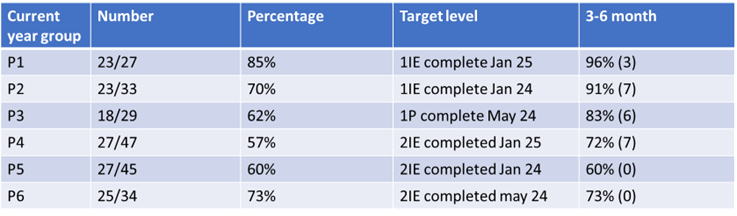 Writing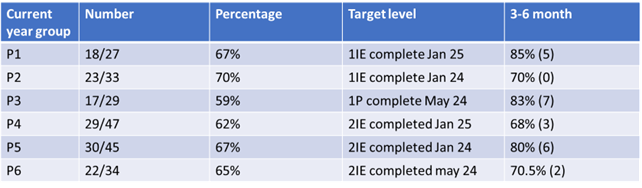 Numeracy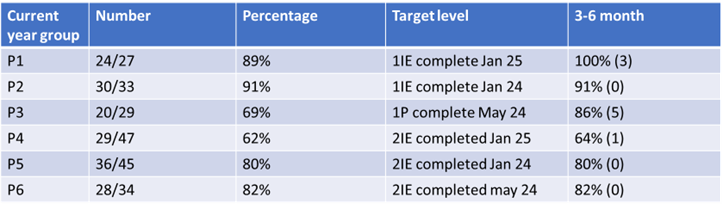 Evidence of significant wider achievementsP1-7 all pupils record their in school and out of school achievements in their individual Achievement Booklet. This is organised by the 4 capacities and cross referenced to our school values and learning words. This supports teachers in planning experiences for all pupils to achieve across the capacities. Achievements are recognised and celebrated through assemblies, a system of awards and certificates, SeeSaw journals and school newsletter sways.The achievements of all children in nursery are recorded in their SeeSaw journals, allowing partnership and celebration of achievements between nursery and home. Children are encouraged to share their achievements with their peers through ‘Show and tell’ and sharing their journals.Confident IndividualsAlmost all pupils in P5 engaged in the YMI guitar or song writing projects. The song writing group produced 3 songs related to their IDL, which they sung for the wider school and parents.Almost all pupils in school learned about and engaged in activities around a healthy lifestyle through health and Sport Week – this involved a wide range of taster sessions from local clubs (basketball, American football, shinty, boxing, Enjoy-a-ball, athletics, cricket, bowling and netball) Almost all pupils in P4 engaged in the Schools Massage Programme to support their learning of wellbeing strategiesA few pupils in P7 were selected to represent the school at the Rotary Quiz, where they showed ambition and resilience during both the competition and preparation for the eventA few pupils in P5-7 represented the school at a variety of local sporting events. In all cases the children showed good sportsmanship, aspiration, teamwork and perseverance. This allowed them to take second place at the Dunfermline and West Fife Sports Council Hockey Festival and fourth place at the West Fife Cricket FestivalResponsible CitizensAlmost all pupils contributed to the creation and use of their class charter – increasing their understanding of Children’s Rights and how these can be realised. This was extended to Global Goals in a minority of classesAlmost all children in P5, P5/6, P6/7 and P7 learned about the democratic process through visits from the Scottish parliament and engaging in Political party elections for their classAlmost all children in nursery learned about being responsible during a visit from the policeAlmost all children in P2/3, P3/4 and P5 learned about the role of our local church in our communityAlmost all children in P2/3, P3/4, P4 and P4/5 learned about the elements that make up our local community and engaged in walks around our communityAlmost all pupils in school and nursery learned about Scottish culture through a range of Scottish experiences – food tasting, poetry, dancing, artwork, Scots language and assembliesAll children in the nursery are learning to participate responsibly and increase their independence through lunch ordering and mealtime routinesAlmost all pupils in P6/7, P5/6, P5, P4/5 and P4 learned about looking after animals and behaving responsibly through visits from the Peacock Rescue centre and/ or Dogs Trust. The majority of pupils developed skills in solving problems around dog stereotypes.Successful LearnersAlmost all children further developed their communication skills by asking questions, listening to presentations and engaging in discussion with visitors e.g. Generation Science visit – Day and Night, Peahen rescue and lifecycle, Dog’s Trust, Scottish Parliament, Police etcAlmost all children in P6/7 and P7 learned about skills for life and work through their visit to East End StadiumAlmost all children in P6/7 and P7 developed skills in using technology and understating science through their visit from the Royal Navy and WHS STEM AmbassadorsAlmost all children in P5 and P5/6 developed food technology skills and skills for life through a visit to WHS Home Economics department to engage in practical cookingAlmost all children in nursery engaged in book bug sessions to support their literacy and communication skillsEffective ContributorsAlmost all pupils in P5 developed an enterprising attitude and learned skills in teamwork whilst engaging in their Bee fundraiserAlmost all children in nursery participated in a reading fundraising challenge which supported their developing literacy, positive attitudes towards reading and enterprising attitudesAll pupils had the opportunity to be involved in planning and delivering a special service or assembly for the school and their parents.Feedback from External Scrutiny Learning Partnership/Extended Learning PartnershipSchool – key strengthsInitial discussion with leadership team set the purpose of the visit and gave a clear indication of self-evaluation and the journey so far in each area4 part model was evident in all classes, although the full board was not completed in all classes. LI and SC were the areas children were most able to talk about. Children in a few classes were able to talk readily with a good understanding of all 4 parts of the model. Children were clear this was used in most areas of the curriculum.In the majority of classes, organised and stimulating learning environments with differentiated learning and universal supports was evidenced. Children were engaged in their learning and teachers were sensitive to the needs of their children.Clear routines evident in all classes P1-P3/4 as children moved between teaching time with the teacher, child initiated and adult initiated experiences, including in the outdoor areas.High quality professional dialogue with all staff in the QI writing programme who demonstrated professionalism, commitment and collegiality. They had a good understanding of the project and its impact. Children were able to share their writing and were enthusiastic about their writing experiences. They understood what they were working towards.Well-structured and accessible play based learning.Agreed universal supports in place in most classesDevelopment needs / Agreed actions (red- not started, amber – some progress made, green – completed)4 part lesson model board and pack for hall and music room to support this being visible to children across the whole curriculum.Individual feedback to be given to staff so that this can be included within their individual plans to improve (along with leadership teams obs, peer obs and pupil focus groups carried out by peer)Staff meetings and Development Time to be rotated around classrooms with time given for staff to look around and each staff member share their room – this will start with the classes which have been evaluated as having very good / interesting practice to share.Use of peer mentors to support less experienced staff with their classroom environment.Support for Learning / Leadership team support for specific classes with regard to differentiation and universal supports.Share QI writing practice and improvement methodologies – this has already started incidentally.Nursery – key strengthsAll rooms were beautiful, well organised, well presented and thought out, with resources and activities accessible to childrenEach room was different but there was cohesion across the roomsThe indoor and outdoor learning environments provided rich experiences for children with plenty of opportunities for literacy and numeracy learningAll children were engaged.Staff were caring, nurturing, engaged with children during their play and extended their learning.Most staff were able to share their practiceMost learning walls were of a high quality, where the learning journey was evident and at a height which enabled it to be accessible to children.Development needs / Agreed actions (red- not started, amber – some progress made, green – completed)Review PLJ practiceReview outdoor area supervisionShare practice on learning walls across all 3 roomsSet expectations on use of high boards in the nursery which cannot be used for Learning Walls.Care Inspectorate - Strengths and Areas for ImprovementQI 1.1 Nurturing care and support – very goodChildren were happy, settled and having funChildren experienced nurturing care which supported wellbeingStaff were kind, engaged with children respectfully, taking time to listen and respond at the children’s levelChildren had opportunities to reflect on their play and learningParents had opportunities to discuss their child’s individual needs and received regular updates on their child’s learningChildren’s achievements were recognisedPartnership working, including staff use of strategies advised by specialist services, to provide individualised supportCalm and relaxing atmosphere for eatingStaff use of best practice guidance for eatingChild ownership of mealtime experience, promoting independence and life skillsQI 1.3 Play and Learning – very goodChildren meaningfully involved in leading their own play, in both spontaneous and planned experiencesDaily routines provided in a way which allowed choice to end play and engage in activitiesHigh quality resources which offered children rich and meaningful play and learning activities across all playroomsChildren highly engaged in their play.Children’s interests developed through skilful staff interactionsNext steps: finalise ways to include planning and tracking children’s next steps in learningQI 2.2 Children experience high quality facilities – very goodSetting was welcoming, clean and inviting with furniture and resources of a high quality both indoors and outdoorsStrong sense that children matterChildren had the opportunity to engage in risky play with staff using a risk benefit approach to assessing risk and ensuring safetyStaff created a very positive learning environment with purposeful areas and quiet, nurturing spacesOutdoor play valued and children had the opportunity to experience learning and fun in different weather conditionsEnvironment was safe and healthy with appropriate infection control measures in placeQI 3.1 Quality assurance and improvements are well led - goodChildren benefited from a child centred approach to play and learningStaff felt valued and supported by the leadership teamDistributed leadership model supported individual staff members to share skills and knowledgeStaff were reflective and keen to continue their individual and service practicePolicies were reviewed, updated and implemented using best practice guidanceChildren benefitted from a knowledgeable and committed staff teamSelf-evaluation maintained and improved the quality of care, play and learningNext steps:Review medication forms to ensure these are being used as intendedContinue to consult with parents and children on service improvements, regularlyQI 4.3 Staff deployment – very goodChildren benefited from a service that valued their rights to play and have fun through quality interactions, positive relationships and high quality provisionStaff met together regularly to discuss individual children, best practice and to plan a breadth of experiences, ensuring their practice was reflective and consistent in meeting children’s needsNew staff were supported through a continuous induction programmeStaff communicate across playrooms to ensure children’s needs were responded to in a timely manner, whilst ensuring ratios were keptThere were no outstanding requirements or areas of improvement.There were no upheld complaints.PEF Evaluation/Impact Targeted Interventions Progress:Individualised support and identification of barriers to attendance through daily phone calls to parents of the targeted group of pupils on days when children did not attend. This encouraged families to bring children to school even if they were late, supported parents to make decisions over whether or not a child was too unwell to attend, and gave practical advice around children who were not doing as their parent asked.Subsequent groups of individuals were identified through normal attendance monitoring and were added to the list of 13 when attendance dropped below 80%.Family worker joined the staff team in January 2023. Through the analysis of data a group of parents were identified who wanted support to aid attendance. In most cases this included families where parental health, children’s age and living outwith the catchment area were all working together to create attendance barriers. The aim of the group was to facilitate a network of parents who could eventually support each other.  Breakfast Club, supported by PSA to allow a soft start for pupils who need thisImpact:1.This initially saw a positive impact, with the majority of parents bringing their child to school after a phonecall. However over time parents were less likely to engage and in cases did not respond to phone calls or other messages.data point 21 – no calls made, or record takendata point 23 Inset2.The barriers faced by almost all of the parents within this group meant attending in a group setting was not possible – work arrangements or health issues. Individual support, including home visits, was put in place for one family where attendance had fallen below 50%. Three families from this group are actively seeking housing within the catchment area to support their child’s attendance.By June 2023 the original group of 13’s average attendance was 72% which was a marginal gain from their average attendance of 70% the previous year. However, 23% of the group managed to increase their attendance to over 80%. This attendance rate should also be viewed within the overall context of attendance this year and our general trend in attendance over time. Between session 2017 -2018 and session 2021 -2022 our attendance has remained fairly stable at between 93 and 95%. A stretch target of 93% was set for this session (2022- 2023). The overall attendance this session is 90%. We are aware that with a background of sporadic industrial action many families were placed in difficult situations around childcare, and which often meant school wasn’t seen as a priority on weeks when children were only required to attend on 2 or 3 days.Next Steps:Family Worker to continue working with individual families to support them with solutions to improve attendance. Where attendance remains a serious concern, alternatives around supporting children’s learning need to be addressed.Intervention 2By April 2023 those targeted pupils will be returning home learning most of the time.Progress:This target was not progressed as consultation showed original barriers to home learning were no longer present.Main barrier which continued was timing around homework – individualised agreements were made with families as to when homework would be returned.Impact:Next Steps:Intervention 3By June 2023, all identified pupils for nurture intervention (16 pupil) will have improved wellbeing, their barriers to learning will have been reduced.Progress: make up of the 16 children was updated to those most in need during T1 (change of class dynamics supported some children without further support strategies; 3 new children to school were added to the targeted group)Two groups of children were identified for support using Lego therapy to help improve their turn-taking, sharing, teamwork, social interactions, problem solving and communication skills. Children participated for one Lego therapy session each week, over 6 weeks, giving them practice at 3 main roles: engineer (using plans to describe a construction and the bricks needed to build it); supplier (finding the bricks described by the engineer and giving these to the builder); builder (uses the verbal instructions from the engineer and the bricks given by the supplier to assemble the construction). One group also learned the role of the director (role normally taken on by the adult facilitator – keeping everyone on task and supporting appropriate behaviour). Resources for sensory boxes purchased for all classrooms, to be used as part of a universal strategyProactive Management Plans in place and reviewed regularlyA range of proprioceptive strategies were taught and added to children’s plans. PSA time was given to support this.Impact:Lego Therapy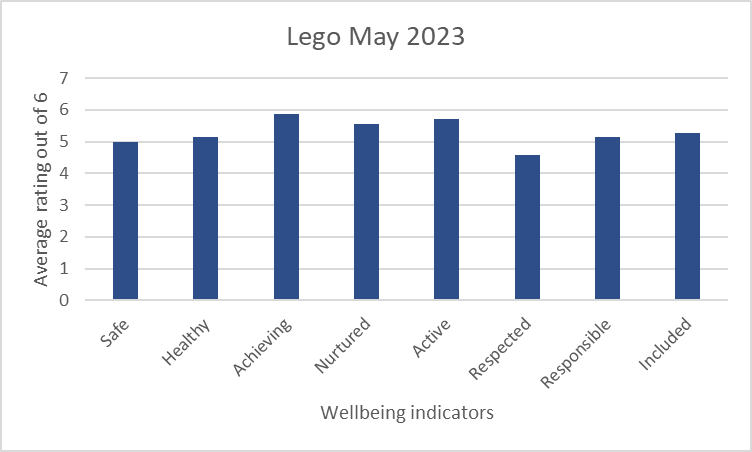 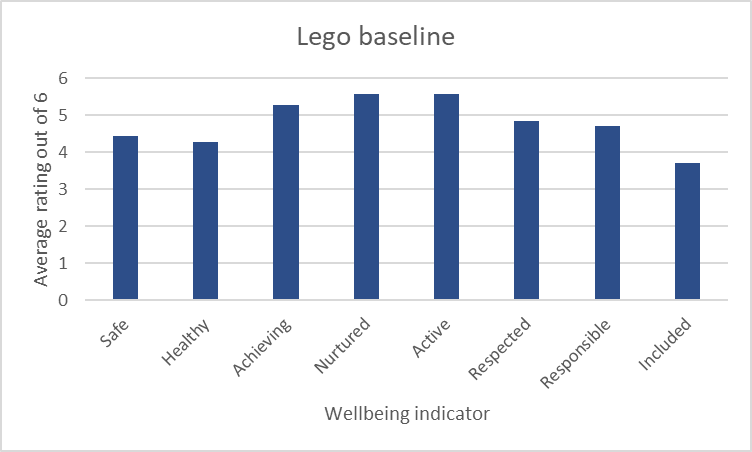 In 87% of the Wellbeing Indicators children reported an increase in their wellbeing; respected showed a small decline from an average rating of 4.8 to 4.5. The most noticeable increase in average rating was Included which rose from an average rating of 3.7 to 5.3.Children commented:I liked socialising.  I liked the humour, that it was calm, makes me self-awareI liked the Lego; it was fun with friendsI liked the Lego it was fun.  I liked the job roles I liked the team buildingI liked the Lego.  I loved the engineer role.  I disliked not getting people to listen to me, and people doing jobs which were not theirsI like Lego.  I loved being the engineer. I did not like being bullied* (bullied comment was made in reference to the other 2 pupils in the group trying to tell the individual in the group not to take over and if they noticed he was doing something ‘wrong’ telling him ‘No, this way’All of the children expressed enjoyment in using the Lego as a tool to support their learning.The adult facilitating and observing the groups noted that the majority of children in the group of 3 improved their descriptive language and communication skills over the 6 week period. She also noted that all of the children in the group of 4 who also looked at the Director role were able to make insightful observations on the working of the group, supporting their understanding and development of teamwork. Sensory box of resources in place and used in all classes. Most children report using items from the box at some point to aid concentration and calming25% of the targeted group have a PAMP. These show fluctuating levels of success and are reviewed often to ensure successful strategies are maximised and all adults involved with an individual are using consistent approaches. PAMP is working very well for 25%, with very few instances of unsafe behaviour.Proprioceptive activities added to 81% of the group’s individual plans to support regulation – this is supported by PSAs for 37% of the group until children are able to use these independently. 31% of the group are using these strategies mainly independently.Attainment for targeted 16 children: Most children are on track in reading and numeracy. The majority are on track in writing and listening and talking. Most children have either accelerated (44%) or kept the same (38%) rate of progress as in previous years. 19% of children have slowed their progress and are at risk or are currently off track.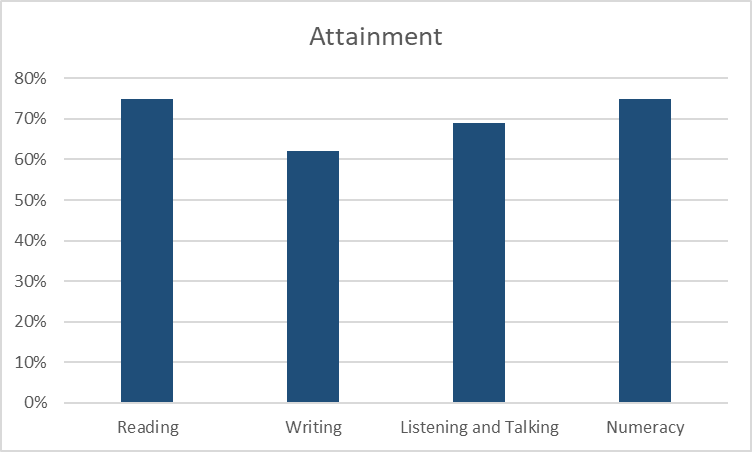 Attendance for targeted 16 children: 25% of children in this targeted group have an attendance rate of 95% or better. Most of the children (75%) have an attendance of 80% or more. In 6% attendance has fallen to around 50%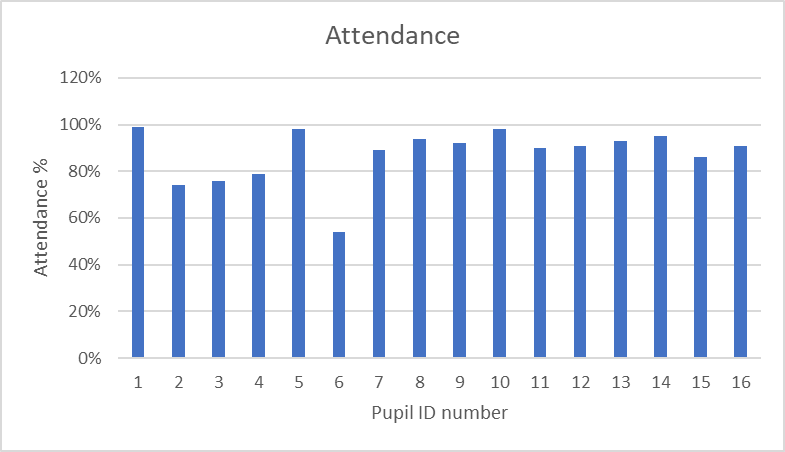 Next Steps:Link with de-escalation work on the SIP for session 2023 2024Cluster work to share most successful strategies for Regulate, Relate and Reason (Bruce Perry)Produce school / cluster book of strategies and professional reading / learningTargeted Interventions Intervention 4By June 2023, all identified pupils for anxiety intervention (13 pupil) will have improved wellbeing, their barriers to engagement in learning will have reducedProgress:A Family Support Worker was put in place from January 2023, working 2 days per week over the full year.Decider Skills run in 2 groups for a total of 6 pupils – programme teaches 12 decider life skills (STOPP, It will Pass, Right Now, Name the Emotion, Opposite Action, Fact or Opinion, Self-care, Values, Listen, Respect, Crystal Clear and Reflect) for proactive mental health for children (and adults). Two skills are taught each week over 6 weeks.Three Kitbag groups were run in small groups for 6 weeks.Massage in Schools programme was run for 6 weeks in P4 class led by our family Worker 2 days per week and supported by the class teacher on the remaining days. All classes within the school then had a taster session of the programme during Health week.Impact:2. Decider SkillsChildren who participated in the Decider Skills groups were asked to self-rate using the Wellbeing indicators at the beginning and end of the input. They were also asked to comment on their feelings and attitudes towards being involved in the group.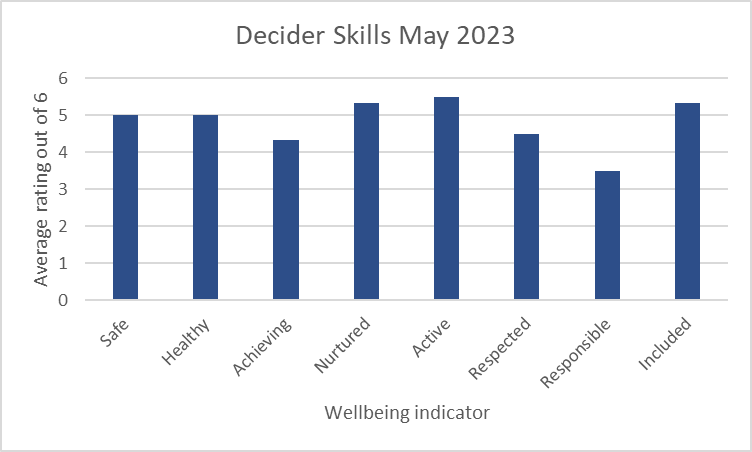 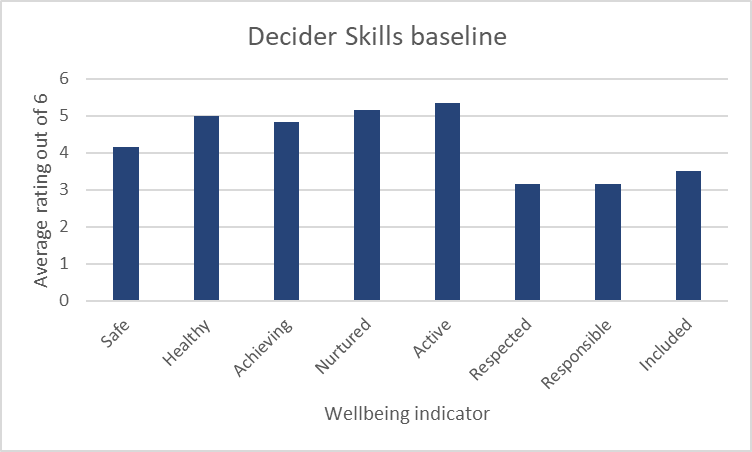 The average rating increased or stayed the same in 87% of the wellbeing indicators, however Achieving showed a slight decrease from an average rating of 4.8 to 4.3. The most noticeable rises were in Safe (4.1 to 5), Respected (3.2 to 4.5) and included (3.5 to 5.3).Children commented:I liked that you respect us’I didn’t like when it was on a Thursday, but it changedI didn’t like it when we missed gym before on a Thursday I did not like when the group was on a ThursdayI liked everything about the group. I liked decorating the cookies, time out of class, making the obstacle course, the weird words, and talking.  Most children’s ratings improved in most wellbeing indicators. We recognise that these ratings are a snapshot in time and can often be influenced by how a person is feeling at that particular time. The majority of children expressed dislike of the original timing of the group. This was quickly changed by the adult who was able to respond to the views of the children.3. KitbagChildren who participated in the Kitbag groups were asked to rate their wellbeing using the wellbeing Indicators. They were also asked to make a comment on their feelings and attitudes towards their involvement in the group.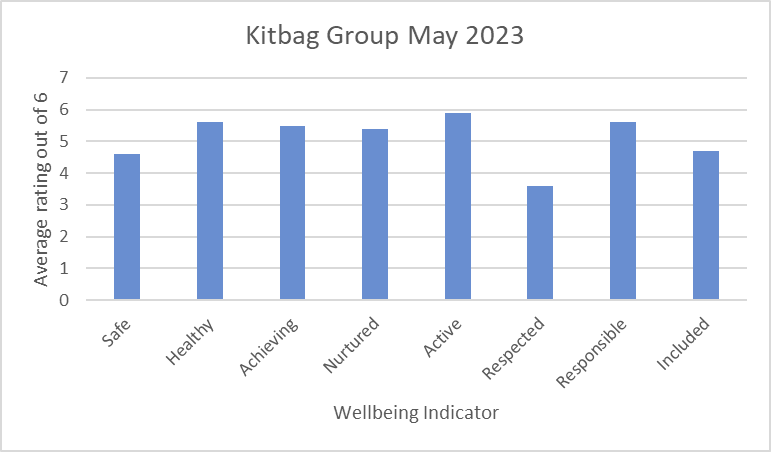 The average rating out of 6 increased in 66% of the wellbeing indicators, this was most noticeable in Healthy (increase from 5- 5.6) and Achieving (increase from 4.6- 5.5) and Responsible (increase from 4.8 to 5.6) Children commented:I like coming to the group because I feel safe about talking about things and I would like to have people who I feel safe to talk to, and it helps my anxiety because I am allowed to bring my putty as wellThis helps me a lot, but I still need to do it to help me.  I didn’t like not feeling comfortable at the table with sharing stuff with the group.  I would feel more comfortable with my friend and liked peopleI like it when we lie on the floor (mindfulness).  In the future can it just be me by myself?  I did not like being in a group.  I like my friends in the group, the group is nice,I liked that everyone was passionate about it, funny, nice, I liked the kitbag cards, the mindfulness and the cosy corner.  it makes me calm, I like the Cosy Corner, the kitbag cards, puppets and oils’I liked getting to know about other people’s day, getting time to rest, and Wolfie and Robin in kitbagI would like to add pillows maybe’I liked that it was fun, nice, peaceful, relaxing, mindful.  I liked the puppets. All of the children valued time dedicated to learning strategies to help them with their wellbeing. Almost all also valued having the undivided attention of a caring adult. The groups had been divided by gender which seemed to work well and supported children in talking about how they felt. This worked particularly well with the group of boys. However the group of 6 girls seemed to split into 2 friendship groups with most of the girls (5) commenting that they didn’t always feel comfortable talking about some issues in front of those they did not consider part of their friendship group and 1 who wanted to do the work on their own with an adult.4.Massage in Schools ProgrammeAlmost all (91%) of children in the target class reported they would like to continue the massage programme, with the majority saying they would actively promote this at home.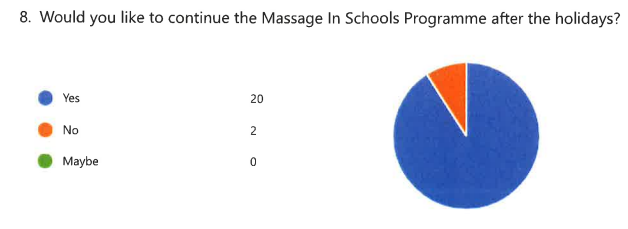 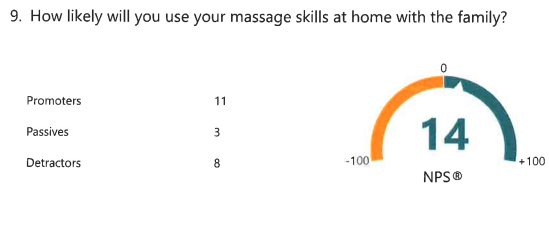  Almost all (95%) gave the programme 4 or 5 stars (out of 5).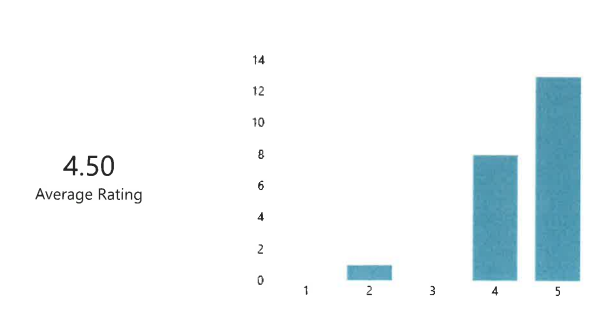 During the programme the class teacher anecdotally noted almost all children looked forward to participating and showed high levels of engagement during the activity. They showed very good partner skills, and the teacher noted a big difference in the kindness levels towards each other in class. As the massage activity usually took place after lunch it supported the children to calm any playground issues and helped a minority of children to self-regulate when they would normally seek adult support. The activity provided a good transition between the playground and the start of the afternoon lessons. The class appeared calmer and more relaxed following the sessions.Next Steps:Children need a greater degree of ownership including choice of group membership, location and timing if they are to get maximum impact from additional groups. There is the potential for those who have been involved in small group kitbag sessions to teach others in class and support small groups in class to run their own groups, however, there continues to be the need for the support of a caring adult who can give a group their undivided attention.Massage in Schools Programme to be further developed – Sway created this year to be sharedDecider Skills programme to be further developed across more pupil groupsNIF Quality Indicators (HGIOS 4) School Self- EvaluationNIF Quality Indicators (HGIOS 4) School Self- EvaluationNIF Quality Indicators (HGIOS 4) School Self- EvaluationNIF Quality Indicators (HGIOS 4) School Self- EvaluationNIF Quality Indicators (HGIOS 4) School Self- EvaluationQuality Indicator2020 -20212021- 20222022-2023Inspection Evaluation(Since August 2022)1.3 Leadership of changeVery goodGoodGoodNA2.3 Learning, teaching and assessmentGoodGoodGoodNA3.1 Ensuring wellbeing, equity and inclusionVery goodVery goodGoodNA3.2 Raising attainment and achievementGoodGoodGoodNANIF Quality Indicators (HGIOS ELC) Early Years Self- Evaluation (Nursery)NIF Quality Indicators (HGIOS ELC) Early Years Self- Evaluation (Nursery)NIF Quality Indicators (HGIOS ELC) Early Years Self- Evaluation (Nursery)NIF Quality Indicators (HGIOS ELC) Early Years Self- Evaluation (Nursery)NIF Quality Indicators (HGIOS ELC) Early Years Self- Evaluation (Nursery)Quality Indicator2020 -20212021- 20222022-2023Inspection Evaluation(Since August 2022)1.3 Leadership of changeGoodGoodGoodNA2.3 Learning, teaching and assessmentGoodGoodVery goodNA3.1 Ensuring wellbeing, equity and inclusionVery GoodVery GoodVery GoodNA3.2 Securing children’s progressGoodGoodGoodNACare Inspectorate (within last 3 years)Grade (if applicable)Grade (if applicable)Grade (if applicable)2020 -20212021- 20222022-2023Quality of care and supportNANAVery goodQuality of environmentNANAVery goodQuality of staffingNANAVery goodQuality of leadership and management NANAGood